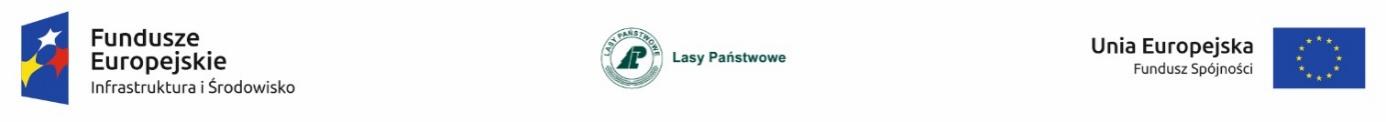 Nr zamówienia: SA.270.12.2021Skarb Państwa - Państwowe Gospodarstwo Leśne Lasy PaństwoweNadleśnictwo ObornikiSpecyfikacja Warunków Zamówieniadla zamówienia publicznego pn. „Pełnienie funkcji inspektora nadzoru inwestorskiego nad budową zbiornika retencyjnego z przelewem powierzchniowym oraz studni przelewowo-spustowej w rejonie oddziału 519 Nadleśnictwa Oborniki, gmina Oborniki, obręb ewidencyjny Kiszewo działka nr 10519”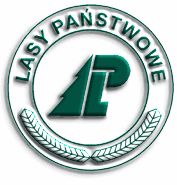 Zamówienie realizowane ze środków własnych i zewnętrznych w ramach Programu Operacyjnego Infrastruktura i Środowisko 2014-2020projekt pn.  „Kompleksowy projekt adaptacji lasów i leśnictwa do zmian klimatu– mała retencja oraz przeciwdziałanie erozji wodnej na terenach nizinnych”.Celem inwestycji jest wzmocnienie odporności na zagrożenia związane ze zmianami klimatu w nizinnych ekosystemach leśnychzatwierdzam:	Nadleśniczy Jacek SzczepanikDąbrówka Leśna, dnia 30 września 2021 roku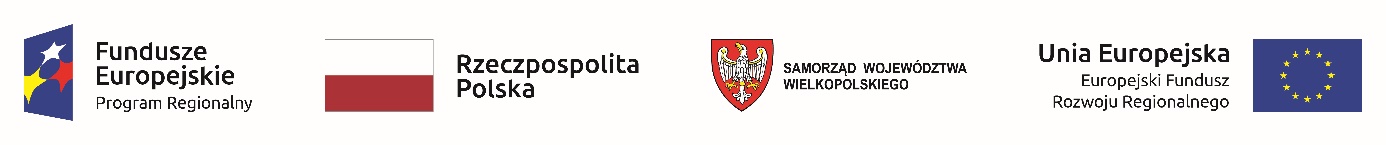 Adres oraz nazwa zamawiającego, numer telefonu, adres poczty elektronicznej, strona internetowa prowadzonego postępowania oraz adres strony internetowej, na której udostępnione będą zmiany i wyjaśnienia specyfikacji warunków zamówienia oraz inne dokumenty zamówienia bezpośrednio związane z postępowaniem o udzielenie zamówienia.Skarb Państwa - Państwowe Gospodarstwo Leśne Lasy Państwowe Nadleśnictwo Oborniki reprezentowane przez: Jacka Szczepanika – Nadleśniczegoz siedzibą: Dąbrówka Leśna, ul. Gajowa 1, 64-600 Oborniki 	
tel.    61 297 13 02	
faks 61 296 13 61   adres e-mail: oborniki@poznan.lasy.gov.pladres Elektronicznej Skrzynki Podawczej ePUAP: /pgl_lp_0915/SkrytkaESPadres strony internetowej prowadzonego postępowania: https://oborniki.poznan.lasy.gov.pl/ogloszenia-o-zamowieniach-publicznychadres strony internetowej, na której będą udostępniane zmiany i wyjaśnienia treści niniejszej Specyfikacji Warunków Zamówienia („SWZ”) oraz inne dokumenty zamówienia bezpośrednio związane z postępowaniem o udzielenie zamówienia:https://oborniki.poznan.lasy.gov.pl/ogloszenia-o-zamowieniach-publicznychZamawiający zaprasza do udziału w postępowaniu o udzielenie zamówienia publicznego pod nazwą: „Pełnienie funkcji inspektora nadzoru inwestorskiego nad budową zbiornika retencyjnego z przelewem powierzchniowym oraz studni przelewowo-spustowej w rejonie oddziału 519 Nadleśnictwa Oborniki, gmina Oborniki, obręb ewidencyjny Kiszewo działka nr 10519”.Tryb udzielenia zamówieniaPostępowanie prowadzone jest w trybie przetargu nieograniczonego na podstawie art. 129 ust. 1 pkt 1 w zw. z art. 129 ust. 2 oraz art. 132–139 ustawy z dnia 11 września 2019 r. – Prawo zamówień publicznych (Dz.U. z 2019 r., poz. 2019 ze zm. - „PZP”) oraz aktów wykonawczych do PZP, a także zachowujących moc dotychczasowych aktów wykonawczych do ustawy z dnia 29 stycznia 2004 r. Prawo zamówień publicznych (tekst jedn.: Dz. U. z 2019 r. poz. 1843 ze zm.), o których mowa w art. 97 ustawy z dnia 11 września 2019 r. – Przepisy wprowadzające ustawę – Prawo zamówień publicznych (Dz.U. z 2019 r., poz. 2020 ze zm.).Postępowanie jest prowadzone zgodnie z zasadami przewidzianymi dla zamówień klasycznych o wartości równej lub przekraczającej progi unijne.Postępowanie jest prowadzone zgodnie z zasadami przewidzianymi dla tzw. „procedury odwróconej”, o której mowa w art. 139 ust. 1 oraz 3-4 PZP. Stosownie do przywołanych przepisów, Zamawiający najpierw dokona badania i oceny ofert, a następnie dokona kwalifikacji podmiotowej Wykonawcy, którego oferta została najwyżej oceniona, w zakresie braku podstaw wykluczenia oraz spełnienia warunków udziału w postępowaniu. Jeżeli wobec Wykonawcy, o którym mowa wyżej zachodzą podstawy wykluczenia, Wykonawca ten nie spełnia warunków udziału w postępowaniu, nie składa podmiotowych środków dowodowych lub oświadczenia, o którym mowa w art. 125 ust. 1 PZP, potwierdzających brak podstaw wykluczenia lub spełnianie warunków udziału w postępowaniu, Zamawiający dokonuje ponownego badania i oceny ofert pozostałych Wykonawców, a następnie dokonuje kwalifikacji podmiotowej Wykonawcy, którego oferta została najwyżej oceniona, w zakresie braku podstaw wykluczenia oraz spełniania warunków udziału w postępowaniu.Zamawiający kontynuuje procedurę ponownego badania i oceny ofert, o której wyżej mowa, w odniesieniu do ofert Wykonawców pozostałych w postępowaniu, a następnie dokonuje kwalifikacji podmiotowej Wykonawcy, którego oferta została najwyżej oceniona, w zakresie braku podstaw wykluczenia oraz spełniania warunków udziału w postępowaniu, do momentu wyboru najkorzystniejszej oferty albo unieważnienia postępowania o udzielenie zamówienia.Zamawiający wymaga złożenia wraz z ofertą oświadczenia, o którym mowa w art. 125 ust. 1 PZP przez wszystkich Wykonawców ubiegających się o udzielenie zamówienia. Opis przedmiotu zamówieniaPrzedmiotem zamówienia jest świadczenie usługi w zakresie nadzoru inwestorskiego wraz z kontrolowaniem rozliczeń przy robotach budowlanych dotyczących wykonania zamówienia pn. „Budowa zbiornika retencyjnego z przelewem powierzchniowym oraz studni przelewowo-spustowej w rejonie oddziału 519 Nadleśnictwa Oborniki gmina Oborniki, obręb ewidencyjny Kiszewo działka nr 10519” (dalej jako „Inwestycja”).Przedmiot zamówienia na roboty budowlane, nad którymi sprawowany będzie nadzór inwestorski, opisany został w dokumentacji projektowej stanowiącej Załączniki nr 8 do niniejszej SWZ.Do obowiązków Wykonawcy w ramach realizacji zamówienia należy pełnienie nadzoru inwestorskiego w zakresie wynikającym z obowiązujących przepisów prawa, w szczególności Prawa budowlanego. Do podstawowych obowiązków Inspektora Nadzoru należy: reprezentowanie Zamawiającego na budowie przez sprawowanie kontroli zgodności jej realizacji z projektem budowlanym, projektem wykonawczym, przepisami prawa, umową o roboty budowlane oraz zasadami wiedzy technicznej i sztuki budowlanej, sprawdzanie jakości wykonywanych robót budowlanych i stosowanych/wbudowanych wyrobów budowlanych, w szczególności zapobieganie zastosowaniu wyrobów budowlanych wadliwych i niedopuszczonych do stosowania w budownictwie, sprawdzanie i odbiór robót budowlanych ulegających zakryciu lub zanikających, uczestniczenie w próbach i odbiorach technicznych urządzeń technicznych oraz przygotowanie i udział w czynnościach odbioru gotowych obiektów budowlanych i przekazywanie ich do użytkowania, protokolarne potwierdzanie faktycznie wykonanych robót oraz faktu usunięcia wad. Do obowiązków Inspektora Nadzoru należy również w szczególności: administrowanie i zarządzanie robotami budowlanymi stanowiącymi przedmiot umowy o roboty budowlane z wykonawcą robót, w zakresie wynikającym z warunków zawartych w umowie, uczestniczenie w przekazaniu terenu budowy przy udziale Zamawiającego, koordynacja wszystkich czynności na placu budowy, niezastrzeżonych dla innych 	uczestników procesu budowlanego określonych przepisami Prawa budowlanego, dokonywanie kontroli nad wykonywaniem robót przez wykonawcę robót co najmniej raz w tygodniu; w trakcie każdej wizyty (nadzoru) Wykonawca sporządzi dokumentację zdjęciową z postępu oraz zaniku prowadzonych robót. Każde zdjęcie musi posiadać datownik oraz zostać opisane (nazwa pliku) w sposób umożliwiający jednoznaczne potwierdzenie daty jego wykonania i przesłane na adres poczty elektronicznej Zamawiającego w terminie 2 dni roboczych od odbycia wizyty (nadzoru),dostosowanie godzin pracy do wykonawcy robót, przy czym Inspektor Nadzoru akceptuje, że Zamawiający wymaga pełnej dyspozycyjności i inspekcji na terenie   prowadzenia robót budowlanych, polegającej na stawieniu się Inspektora Nadzoru na wezwanie Zamawiającego lub wykonawcy robót dokonane w formie wiadomości email lub telefonicznie na teren budowy w razie potrzeby:w przypadku awarii, przyczyn technicznych lub konieczności wstrzymania prac budowlanych – niezwłocznie,w innych przypadkach, w szczególności gdy konieczność pobytu wynikać będzie z postępu Robót – w ciągu 48 godzin.utrzymywanie na bieżąco sprawozdawczości, komunikatywności i współpracy między wszystkimi uczestnikami inwestycji, sprawdzanie obmiaru wykonanych elementów robót w taki sposób, aby jednoznacznie można było określić ilość wykonanych robót i wbudowanych materiałów, kontrola dotycząca postępu realizacji robót w stosunku do zapisów umowy o roboty budowlane oraz nadzór nad wykonaniem robót przez wykonawcę robót w zakresie rzeczowym, kosztowym i terminowym, zgodnym z umową o roboty budowlane, dokonywanie analizy i oceny materiałów przed ich wbudowaniem, dokonywanie protokolarnego odbioru robót zanikowych i ulegających zakryciu od kierownika budowy przy ewentualnym udziale przedstawicieli Zamawiającego, organizowanie odbioru końcowego robót i sporządzenie protokołu odbioru, listy usterek, i innych dokumentów związanych z warunkami umowy o roboty budowlane lub umowy, nadzór nad usunięciem przez wykonawcę robót budowalnych wad i usterek w okresie rękojmi i gwarancji; współdziałanie z Zamawiającym oraz wykonawcą robót w przypadku konieczności wykonania robót dodatkowych lub zamiennych i spisanie protokołu konieczności określającego zakres takich robót i kosztów, udział w naradach koordynacyjnych (jeśli zachodzi taka potrzeba) na placu budowy oraz przygotowanie notatek w celu umożliwienia podejmowania decyzji o każdym zagadnieniu, które wpływa na postęp robót, sporządzanie protokołów spotkań/narad, uzyskanie od wykonawcy robót wszelkich niezbędnych protokołów odbioru, prób, sprawozdań, atestów i certyfikatów, świadectw jakości, dokumentacji powykonawczej, itp. oraz weryfikację ich prawidłowości i kompletności, ocenianie i rozstrzyganie wszelkich roszczeń (w tym natury technicznej), związanych z realizacją umowy o roboty budowlane, problemów powstałych podczas robót, zapobieganie sporom i opóźnieniom, gdy jest to wykonalne.W ramach reprezentowania Zamawiającego na budowie przez sprawowanie kontroli zgodności robót budowlanych z projektem budowlanym, projektem wykonawczym, przepisami prawa oraz zasadami wiedzy technicznej, Inspektor Nadzoru zobowiązany jest m.in: do sprawdzenia i kontroli wykonanych przez wykonawcę robót budowlanych, do sprawdzenia dokumentacji technicznej, a w razie potrzeby wnioskowanie do Zamawiającego o dokonanie w niej zmian i uzupełnień, do zapewnienia, że roboty są wykonywane zgodnie z odpowiednimi wymaganiami bezpieczeństwa i ochrony zdrowia, stale i na bieżąco dokonywać kontroli robót budowlanych i sprawdzeń oraz badań kontrolnych w ilości zgodnej ze STWiOR za uprzednim powiadomieniem Zamawiającego i wykonawcy robót o terminie tych czynności. Zamawiający i wykonawca robót zastrzegają sobie prawo obecności przy ich prowadzeniu. W przypadku stwierdzenia niezgodności z dokumentacją projektową należy zwiększyć częstotliwość sprawdzeń i badań kontrolnych celem ustalenia zasięgu robót wykonanych niezgodnie z dokumentacją projektową. Wyniki sprawdzeń/badań Inspektor Nadzoru przekazuje Zamawiającemu wraz z ich oceną i interpretacją w formie pisemnej oraz dokonuje stosownych zapisów w dzienniku budowy, kontrolować wymiary (zgodności z projektem) budowanych obiektów, kontrolować dostarczone Zamawiającemu przez wykonawcę robót, a przewidzianych w przepisach prawa lub umowie o roboty budowlane, prób i sprawdzeń, dokumentów niezbędnych do dokonania oceny prawidłowego wykonania przedmiotu tej umowy oraz dołączonych atestów i certyfikatów, współpracy z nadzorem autorskim oraz wykonawcą robót w okresie realizacji robót. W ramach sprawdzania jakości wbudowanych wyrobów budowlanych, a w szczególności zapobiegania zastosowaniu wyrobów budowlanych wadliwych i niedopuszczalnych do stosowania w budownictwie: Inspektor Nadzoru dokona oceny przekazanych przez Zamawiającego świadectw, atestów, certyfikatów i innych dokumentów potwierdzających jakość użytych materiałów i wyrobów, które wykonawca robót zamierza składować na placu budowy i wbudować w trakcie realizacji inwestycji, przed ich wbudowaniem i składowaniem;wykonawca robót rozpocznie niezwłocznie dowóz materiałów/wyrobów, które uzyskały pozytywną opinię (akceptację) Inspektora Nadzoru na teren budowy, jednocześnie informując o powyższym Inspektora Nadzoru oraz dokona ich wbudowywania po uzyskaniu akceptacji Inspektora Nadzoru; Inspektor Nadzoru sprawdzi i oceni, stale i na bieżąco, jakość materiałów ujętych w dokumentacji projektowej przeznaczonych do wbudowania, znajdujących się na placu budowy i wbudowanych: w przypadku stwierdzenia niezgodności jakości materiałów budowlanych składowanych lub wbudowanych, Inspektor Nadzoru wstrzyma składowanie lub wbudowanie ww. materiałów budowlanych i potwierdzi to wpisem do dziennika budowy, powiadamiając jednocześnie o tym Zamawiającego i wykonawcę robót. Inspektor Nadzoru ustali zakres robót wykonanych niezgodnie z dokumentacją projektową, wyniki analizy Inspektor Nadzoru przedstawi Zamawiającemu w formie pisemnej pod rygorem nieważności wraz z ich interpretacją. W ramach sprawdzania i odbioru robót zanikających i ulegających zakryciu: Inspektor Nadzoru ocenia i interpretuje wyniki badań materiałów budowlanych i sprawdzeń robót i materiałów przeprowadzonych zgodnie z umową o roboty budowlane, dokumentacją projektową, przekazanych mu przez kierownika budowy i wszystkie dokumenty niezbędne do dokonania oceny prawidłowego wykonania przedmiotu umowy o roboty budowlane; w trakcie odbioru robót zanikających lub ulegających zakryciu Inspektor Nadzoru sprawdza właściwe wykonanie etapu robót, tj. zgodnego z dokumentacją projektową; odbiór robót winien nastąpić w terminie 2 dni liczonych od daty zgłoszenia przez kierownika budowy; odbioru robót dokonuje Inspektor Nadzoru w obecności kierownika budowy; Zamawiający zastrzega sobie prawo obecności przy odbiorze; z czynności odbioru sporządza się protokół odbioru robót zanikających i ulegających zakryciu sporządzony na piśmie pod rygorem nieważności i podpisany przez Inspektora Nadzoru i kierownika budowy (ewentualnie przedstawicieli Zamawiającego, jeżeli byli obecni przy odbiorze robót); dokonanie odbioru robót zanikających i ulegających zakryciu potwierdzone protokołem odbioru, o którym mowa w pkt 5 powyżej, stanowi podstawę do przystąpienia do realizacji kolejnych etapów robót budowlanych; w przypadku niezgłoszenia robót zanikających i ulegających zakryciu przez wykonawcę robót do odbioru przez Inspektora Nadzoru, wykonane roboty muszą zostać udostępnione do odbioru kosztem i staraniem wykonawcy, w sposób umożliwiający odbiór danego etapu robót. W ramach uczestniczenia w próbach i odbiorach technicznych urządzeń technicznych oraz przygotowania i udziału w czynnościach odbioru gotowych obiektów budowlanych i przekazywania ich do użytkowania Inspektor Nadzoru w szczególności: kompletuje dokumentację związaną z odbiorem końcowym, uczestniczy w czynnościach odbioru robót i przekazania do użytkowania. W ramach potwierdzania faktycznie wykonanych robót oraz usunięcia wad Inspektor Nadzoru w szczególności: wydaje opinie dotyczące stwierdzonych w toku czynności odbioru lub nadzoru wad lub braków nadających lub nienadających się do usunięcia, oraz opinie dotyczące obniżenia 	wartości użytkowej nadzorowanej inwestycji z tytułu stwierdzenia ww. wad lub braków, potwierdza gotowość do odbioru robót lub urządzeń, będzie uczestniczył w nadzorowaniu końcowych akceptacji i rozwiązywaniu sporów. W szczególności zadania te polegać będą na: nadzorowanie wad usuwanych przez wykonawcę robót w okresie gwarancji, przygotowanie i wykonanie protokołów końcowych, uczestnictwo w rozwiązywaniu sporów wynikłych na tle realizacji umowy o roboty budowlane, zarekomendowanie wykonania zobowiązań wynikających z umowy o roboty budowlane. Nazwy i kody dotyczące przedmiotu zamówienia określone we Wspólnym Słowniku Zamówień Publicznych (CPV):71520000-9 – Usługi nadzoru budowlanego71540000-5 – Usługi zarządzania budową71247000-1 – Nadzór nad robotami budowlanymi71248000-8 – Nadzór nad projektem i dokumentacjąZakończenie pełnienia nadzoru inwestorskiego przy realizacji Inwestycji nastąpi po zakończeniu robót budowlanych, usunięciu usterek i odbiorze robót, dokonaniu rozliczeń wynikających z realizacji Inwestycji z wykonawcą robót budowlanych. Inspektor Nadzoru Inwestorskiego będzie pełnił również swoje obowiązki w okresie gwarancji i rękojmi.termin wykonania zamówieniaTermin realizacji przez Inspektora Nadzoru Inwestorskiego czynności objętych zamówieniem ustala się na 330 dni od dnia zawarcia umowy.Przewidywany termin zakończenia realizacji nadzorowanej przez Inspektora Nadzoru Inwestorskiego Inwestycji wynosi 300 dni od dnia zawarcia umowy w ramach zamówienia pn. „Budowa zbiornika retencyjnego z przelewem powierzchniowym oraz studni przelewowo-spustowej w rejonie oddziału 519 Nadleśnictwa Oborniki gmina Oborniki, obręb ewidencyjny Kiszewo działka nr 10519”. Termin zakończenia realizacji zamówienia rozumiany jest jako data podpisania protokołu odbioru końcowego Inwestycji.Wykonawca będzie pełnił swoją funkcję również w okresie gwarancji i rękojmi na roboty budowlane – w ramach wynagrodzenia umownego. Wykonawca robót budowlanych jest zobowiązany do udzielenia Zamawiającemu gwarancji jakości na wykonany przedmiot zamówienia na okres co najmniej 36 miesięcy liczonych od dnia odbioru końcowego przedmiotu zamówienia. Wymagany minimalny okres udzielonej gwarancji na wykonany przedmiot zamówienia (Inwestycji) wynosi 36 miesięcy od dnia dokonania odbioru końcowego, natomiast maksymalny okres gwarancji, który może zostać zaoferowany przez wykonawcę Inwestycji wynosi 60 miesięcy od dnia dokonania odbioru końcowego.W przypadku przedłużenia terminu realizacji robót budowlanych, Wykonawca będzie pełnił bez dodatkowego wynagrodzenia funkcję Inspektora Nadzoru Inwestorskiego w zakresie określonym we wzorze umowy, stanowiącym Załącznik nr 7 do SWZ, do czasu zakończenia i odbioru wszystkich robót realizowanych w ramach umowy na roboty budowlane, ewentualnych robót dodatkowych i uzupełniających.podstawy wykluczenia, o których mowa w art. 108 ust. 1 PZP oraz podstawy wykluczenia, o których mowa w art. 109 ust. 1 PZP.W postępowaniu mogą brać udział Wykonawcy, którzy nie podlegają wykluczeniu z postępowania o udzielenie zamówienia w okolicznościach, o których mowa w art. 108 ust. 1 PZP. Na podstawie:art. 108 ust. 1 pkt 1 PZP Zamawiający wykluczy Wykonawcę będącego osobą fizyczną, którego prawomocnie skazano za przestępstwo: udziału w zorganizowanej grupie przestępczej albo związku mającym na celu popełnienie przestępstwa lub przestępstwa skarbowego, o którym mowa w art. 258 ustawy z dnia 6 czerwca 1997 r. – Kodeks karny (tekst jedn.: Dz.U. z 2020 r., poz. 1444 ze zm. - „KK”), handlu ludźmi, o którym mowa w art. 189a KK, o którym mowa w art. 228–230a, art. 250a KK lub w art. 46 lub art. 48 ustawy z dnia 25 czerwca 2010 r. o sporcie (tekst jedn. Dz. U. z 2020 r. poz. 1133 z późn. zm.),finansowania przestępstwa o charakterze terrorystycznym, o którym mowa w art. 165a KK lub przestępstwo udaremniania lub utrudniania stwierdzenia przestępnego pochodzenia pieniędzy lub ukrywania ich pochodzenia, o którym mowa w art. 299 KK, o charakterze terrorystycznym, o którym mowa w art. 115 § 20 KK lub mające na celu popełnienie tego przestępstwa, powierzenia wykonywania pracy małoletniemu cudzoziemcowi, o którym mowa w art. 9 ust. 2 ustawy z dnia 15 czerwca 2012 r. o skutkach powierzania wykonywania pracy cudzoziemcom przebywającym wbrew przepisom na terytorium Rzeczypospolitej Polskiej (Dz. U. z 2012 r., poz. 769 ze zm.), przeciwko obrotowi gospodarczemu, o których mowa w art. 296– 307 KK, przestępstwo oszustwa, o którym mowa w art. 286 KK, przestępstwo przeciwko wiarygodności dokumentów, o których mowa w art. 270–277d KK, lub przestępstwo skarbowe, o którym mowa w art. 9 ust. 1 i 3 lub art. 10 ustawy z dnia 15 czerwca 2012 r. o skutkach powierzania wykonywania pracy cudzoziemcom przebywającym wbrew przepisom na terytorium Rzeczypospolitej Polskiej, – lub za odpowiedni czyn zabroniony określony w przepisach prawa obcego; art. 108 ust. 1 pkt 2 PZP Zamawiający wykluczy Wykonawcę, jeżeli urzędującego członka jego organu zarządzającego lub nadzorczego, wspólnika spółki w spółce jawnej lub partnerskiej albo komplementariusza w spółce komandytowej lub komandytowo-akcyjnej lub prokurenta prawomocnie skazano za przestępstwo, o którym mowa w art. 108 ust. 1 pkt 1 PZP,art. 108 ust. 1 pkt 3 PZP Zamawiający wykluczy Wykonawcę, wobec którego wydano prawomocny wyrok sądu lub ostateczną decyzję administracyjną o zaleganiu z uiszczeniem podatków, opłat lub składek na ubezpieczenie społeczne lub zdrowotne, chyba że wykonawca przed upływem terminu składani ofert dokonał płatności należnych podatków, opłat lub składek na ubezpieczenie społeczne lub zdrowotne wraz z odsetkami lub grzywnami lub zawarł wiążące porozumienie w sprawie spłaty tych należności,art. 108 ust. 1 pkt 4 PZP Zamawiający wykluczy Wykonawcę, wobec którego prawomocnie orzeczono zakaz ubiegania się o zamówienia publiczne,art. 108 ust. 1 pkt 5 PZP Zamawiający wykluczy Wykonawcę, jeżeli Zamawiający może stwierdzić, na podstawie wiarygodnych przesłanek, że wykonawca zawarł z innymi wykonawcami porozumienie mające na celu zakłócenie konkurencji, w szczególności jeżeli należąc do tej samej grupy kapitałowej w rozumieniu ustawy z dnia 16 lutego 2007 r. o ochronie konkurencji i konsumentów, złożyli odrębne oferty, chyba że wykażą, że przygotowali te oferty niezależnie od siebie,art. 108 ust. 1 pkt 6 PZP Zamawiający wykluczy Wykonawcę jeżeli, w przypadkach, o których mowa w art. 85 ust. 1 PZP, doszło do zakłócenia konkurencji wynikającego z wcześniejszego zaangażowania tego wykonawcy lub podmiotu, który należy z wykonawcą do tej samej grupy kapitałowej w rozumieniu ustawy z dnia 16 lutego 2007 r. o ochronie konkurencji i konsumentów, chyba że spowodowane tym zakłócenie konkurencji może być wyeliminowane w inny sposób niż przez wykluczenie wykonawcy z udziału w postępowaniu o udzielenie zamówienia. W związku z tym, iż wartość zamówienia nie przekracza wyrażonej w złotych równowartości kwoty dla usług - 10 000 000 euro, przesłanka wykluczenia, o której mowa w art. 108 ust. 2 PZP, w niniejszym postępowaniu nie występuje.W postępowaniu mogą brać udział Wykonawcy, którzy nie podlegają wykluczeniu z postępowania o udzielenie zamówienia w okolicznościach, o których mowa w art. 109 ust. 1 pkt 1, 4, 5 i 7-10 PZP. Na podstawie:art. 109 ust. 1 pkt 1 PZP Zamawiający wykluczy Wykonawcę, który naruszył obowiązki dotyczące płatności podatków, opłat lub składek na ubezpieczenia społeczne lub zdrowotne, z wyjątkiem przypadku, o którym mowa w art. 108 ust. 1 pkt 3 PZP, chyba że wykonawca przed upływem terminu składania ofert dokonał płatności należnych podatków, opłat lub składek na ubezpieczenia społeczne lub zdrowotne wraz z odsetkami lub grzywnami lub zawarł wiążące porozumienie w sprawie spłaty tych należności,art. 109 ust. 1 pkt 4 PZP Zamawiający wykluczy Wykonawcę, w stosunku do którego otwarto likwidację, ogłoszono upadłość, którego aktywami zarządza likwidator lub sąd, zawarł układ z wierzycielami, którego działalność gospodarcza jest zawieszona albo znajduje się on w innej tego rodzaju sytuacji wynikającej z podobnej procedury przewidzianej w przepisach miejsca wszczęcia tej procedury,art. 109 ust. 1 pkt 5 PZP Zamawiający wykluczy Wykonawcę, który w sposób zawiniony poważnie naruszył obowiązki zawodowe, co podważa jego uczciwość, w szczególności gdy wykonawca w wyniku zamierzonego działania lub rażącego niedbalstwa nie wykonał lub nienależycie wykonał zamówienie, co zamawiający jest w stanie wykazać za pomocą stosownych dowodów,art. 109 ust. 1 pkt 7 PZP Zamawiający wykluczy Wykonawcę, który, z przyczyn leżących po jego stronie, w znacznym stopniu lub zakresie nie wykonał lub nienależycie wykonał albo długotrwale nienależycie wykonywał istotne zobowiązanie wynikające z wcześniejszej umowy w sprawie zamówienia publicznego lub umowy koncesji, co doprowadziło do wypowiedzenia lub odstąpienia od umowy, odszkodowania, wykonania zastępczego lub realizacji uprawnień z tytułu rękojmi za wady,art. 109 ust. 1 pkt 8 PZP Zamawiający wykluczy Wykonawcę, który w wyniku zamierzonego działania lub rażącego niedbalstwa wprowadził zamawiającego w błąd przy przedstawianiu informacji, że nie podlega wykluczeniu, spełnia warunki udziału w postępowaniu, co mogło mieć istotny wpływ na decyzje podejmowane przez zamawiającego w postępowaniu o udzielenie zamówienia, lub który zataił te informacje lub nie jest w stanie przedstawić wymaganych podmiotowych środków dowodowych, art. 109 ust. 1 pkt 9 PZP Zamawiający wykluczy Wykonawcę, który bezprawnie wpływał lub próbował wpływać na czynności zamawiającego lub próbował pozyskać lub pozyskał informacje poufne, mogące dać mu przewagę w postępowaniu o udzielenie zamówienia, art. 109 ust. 1 pkt 10 PZP Zamawiający wykluczy Wykonawcę, który w wyniku lekkomyślności lub niedbalstwa przedstawił informacje wprowadzające w błąd, co mogło mieć istotny wpływ na decyzje podejmowane przez zamawiającego w postępowaniu o udzielenie zamówienia. Wykonawca może zostać wykluczony przez Zamawiającego na każdym etapie postępowania o udzielenie zamówienia. Wykonawca nie podlega wykluczeniu w okolicznościach określonych w art. 108 ust. 1 pkt 1, 2 i 5 PZP lub art. 109 ust. 1 pkt 5 i 7-10 PZP, jeżeli udowodni Zamawiającemu, że spełnił łącznie przesłanki wymienione w art. 110 ust. 2 pkt 1-3 PZP. Zamawiający ocenia, czy podjęte przez Wykonawcę czynności, o których mowa w zdaniu poprzednim, są wystarczające do wykazania jego rzetelności, uwzględniając wagę i szczególne okoliczności czynu Wykonawcy. Jeżeli podjęte przez Wykonawcę czynności, o których mowa wyżej, nie są wystarczające do wykazania jego rzetelności, Zamawiający wyklucza Wykonawcę. WARUNKI UDZIAŁU W POSTĘPOWANIU O UDZIELENIE ZAMÓWIENIAO udzielenie zamówienia mogą ubiegać się Wykonawcy, którzy spełniają warunki, o których mowa w art. 112 ust. 2 PZP, dotyczące:zdolności do występowania w obrocie gospodarczym – Zamawiający nie określa żadnych wymagań dotyczących tego warunku,uprawnień do prowadzenia określonej działalności gospodarczej lub zawodowej, o ile wynika to z odrębnych przepisów - Zamawiający nie określa żadnych wymagań dotyczących tego warunku,sytuacji ekonomicznej lub finansowej - Zamawiający nie określa żadnych wymagań dotyczących tego warunku,zdolności technicznej lub zawodowej - Zamawiający uzna za spełniony warunek udziału w postępowaniu, jeżeli:	Wykonawca wykaże, że dysponuje lub będzie dysponował następującymi osobami, które skieruje do realizacji zamówienia:Inspektor nadzoru branży hydrotechnicznej – co najmniej 1 osoba, posiadająca co najmniej uprawnienia budowlane w specjalności inżynierii hydrotechnicznej* w ograniczonym zakresie oraz posiadająca co najmniej 5 letnie doświadczenie zawodowe liczone od dnia uzyskania uprawnień, polegające na kierowaniu robotami budowlanymi lub pełnieniem nadzoru nad tymi robotami we wskazanym wyżej zakresie. * Uprawnienia wydane zgodnie z przepisami ustawy z dnia 7 lipca 1994 r. Prawo budowlane (tekst jedn. Dz. U. z 2020 r. poz. 1333 z późn. zm.) lub odpowiadające im ważne uprawnienia budowlane, które zostały wydane na podstawie wcześniej obowiązujących przepisów lub odpowiadające im uprawnienia wydane obywatelom państw Europejskiego Obszaru Gospodarczego oraz Konfederacji Szwajcarskiej, z zastrzeżeniem art. 12a oraz innych przepisów ustawy Prawo budowlane oraz ustawy z dnia 22 grudnia 2015 r. o zasadach uznawania kwalifikacji zawodowych nabytych w państwach członkowskich Unii Europejskiej (tekst jedn. Dz. U. z 2020 r., poz. 220 z późn. zm,), które uprawniają do pełnienia samodzielnych funkcji technicznych w budownictwie przy realizacji przedmiotu zamówienia, biorąc pod uwagę jego zakres.Ocena spełniania warunków udziału w postępowaniu zostanie dokonana zgodnie z formułą „spełnia” / „nie spełnia”, w oparciu o informacje zawarte w dokumentach i oświadczeniach, o których mowa w rozdziale 7 SWZ. Wykonawcy mogą wspólnie ubiegać się o udzielenie zamówienia. Żaden z Wykonawców wspólnie ubiegających się o udzielenie zamówienia nie może podlegać wykluczeniu z postępowania. W przypadku Wykonawców wspólnie ubiegających się o udzielenie zamówienia warunki udziału w postępowaniu określone w pkt 6.1. powinni spełniać łącznie wszyscy Wykonawcy.W odniesieniu do warunków dotyczących wykształcenia, kwalifikacji zawodowych lub doświadczenia wykonawcy wspólnie ubiegający się o udzielenie zamówienia mogą polegać na zdolnościach tych z wykonawców, którzy wykonają usługi, do realizacji których te zdolności są wymagane.Wykonawca może w celu potwierdzenia spełniania warunków udziału w postępowaniu, polegać na zdolnościach technicznych lub zawodowych podmiotów udostępniających zasoby, niezależnie od charakteru prawnego łączących go z nimi stosunków prawnych. W odniesieniu do warunków dotyczących wykształcenia, kwalifikacji zawodowych lub doświadczenia Wykonawcy mogą polegać na zdolnościach podmiotów udostępniających zasoby, jeśli podmioty te wykonają usługi, do realizacji, których te zdolności są wymagane. Zamawiający ocenia, czy udostępniane Wykonawcy przez podmioty udostępniające zasoby zdolności techniczne lub zawodowe, pozwalają na wykazanie przez Wykonawcę spełniania warunków udziału w postępowaniu, a także bada, czy nie zachodzą wobec tego podmiotu podstawy wykluczenia, które zostały przewidziane w pkt 5.1. i 5.3. SWZ względem Wykonawcy.Jeżeli zdolności techniczne lub zawodowe podmiotu udostępniającego zasoby nie potwierdzają spełniania przez Wykonawcę warunków udziału w postępowaniu lub zachodzą wobec tego podmiotu podstawy wykluczenia, Zamawiający żąda, aby Wykonawca w terminie określonym przez Zamawiającego zastąpił ten podmiot innym podmiotem lub podmiotami albo wykazał, że samodzielnie spełnia warunki udziału w postępowaniu.Wykonawca nie może, po upływie terminu składania ofert, powoływać się na zdolności podmiotów udostępniających zasoby, jeżeli na etapie składania ofert nie polegał on w danym zakresie na zdolnościach lub sytuacji podmiotów udostępniających zasoby.Oceniając zdolność techniczną lub zawodową Wykonawcy, Zamawiający działając na podstawie art. 116 ust. 2 PZP może, na każdym etapie postępowania, uznać, że wykonawca nie posiada wymaganych zdolności, jeżeli posiadanie przez wykonawcę sprzecznych interesów, w szczególności zaangażowanie zasobów technicznych lub zawodowych wykonawcy w inne przedsięwzięcia gospodarcze wykonawcy może mieć negatywny wpływ na realizację zamówienia.Wykaz oświadczeń oraz podmiotowych środków dowodowych w celu wykazania braku podstaw do wykluczenia oraz spełnienia warunków udziału w postępowaniu.W celu potwierdzenia braku podstaw do wykluczenia z postępowania, o których mowa w pkt 5.1. i pkt 5.3. oraz w celu potwierdzenia spełniania warunków udziału w postępowaniu, o których mowa w pkt 6.1., Wykonawca będzie obowiązany przedstawić Zamawiającemu następujące oświadczenia i dokumenty (w terminach wskazanych w SWZ): wraz z ofertąoświadczenie Wykonawcy o niepodleganiu wykluczeniu i spełnieniu warunków udziału w postępowaniu, o którym mowa w art. 125 ust. 1 PZP złożone na formularzu jednolitego europejskiego dokumentu zamówienia („JEDZ”), sporządzonego zgodnie ze wzorem określonym w Rozporządzeniu Wykonawczym Komisji (UE) 2016/7 z dnia 5 stycznia 2016 r. ustanawiającym standardowy formularz jednolitego europejskiego dokumentu zamówienia (Dz. Urz. UE seria L 2016 r. Nr 3, s. 16). JEDZ stanowi dowód potwierdzający brak podstaw wykluczenia i spełnienie warunków udziału w postępowania, na dzień składania ofert, tymczasowo zastępujący wymagane przez Zamawiającego podmiotowe środki dowodowe.Treść JEDZ określona została w Załączniku nr 2 do SWZ. JEDZ należy złożyć wraz z ofertą. JEDZ Wykonawca sporządza, pod rygorem nieważności, w formie elektronicznej.W JEDZ należy podać następujące informacje: -	na potwierdzenie braku podstaw do wykluczenia wskazanych w art. 108 ust. 1 pkt 1-2 PZP   informacje wymagane w Części III lit. A JEDZ oraz  w Części III lit. C wiersz pierwszy JEDZ  (w zakresie przestępstw o których mowa w art. 115 § 20 KK, art. 165a KK, art. 189a KK, art. 228-230a KK, art. 250a KK, art. 286 KK, art. 299 KK,  art. 258 KK, art. 46 lub art. 48 ustawy z dnia 25 czerwca 2010 r. o sporcie, a także przestępstwa, o których mowa w art. 9 ust. 1-3 lub 10 ustawy z dnia 15 czerwca 2012 r. o skutkach powierzania wykonywania pracy cudzoziemcom przebywającym wbrew przepisom na terytorium Rzeczypospolitej Polskiej) oraz w Części III lit. D JEDZ (w zakresie przestępstw, o których mowa w art. 270 - 277d KK, art. 296 - 307 KK, z wyjątkiem art. 299 KK);-	na potwierdzenie braku podstaw do wykluczenia wskazanych w art. 108 ust. 1 pkt 3 PZP – informacje wymagane w Części III lit. B JEDZ;-	na potwierdzenie braku podstaw do wykluczenia wskazanych w art. 108 ust. 1 pkt 4 PZP – informacje wymagane w Części III lit. D JEDZ;-	na potwierdzenie braku podstaw do wykluczenia wskazanych w art. 108 ust. 1 pkt 5 PZP – informacje wymagane w informacje wymagane w Części III lit. C wiersz czwarty JEDZ;-	na potwierdzenie braku podstaw do wykluczenia wskazanych w art. 108 ust. 1 pkt 6 PZP – informacje wymagane w Części III lit. C wiersz szósty JEDZ;-	na potwierdzenie braku podstaw do wykluczenia wskazanych w art. 109 ust. 1 pkt 1 PZP – informacje wymagane w Części III lit. B JEDZ;-	na potwierdzenie braku podstaw do wykluczenia wskazanych w art. 109 ust. 1 pkt 4 PZP – informacje wymagane w Części III lit. C wiersz drugi JEDZ;-	na potwierdzenie braku podstaw do wykluczenia wskazanych w art. 109 ust. 1 pkt 5 PZP – informacje wymagane w Części III lit. C wiersz trzeci JEDZ;-	na potwierdzenie braku podstaw do wykluczenia wskazanych w art. 109 ust. 1 pkt 7 PZP – informacje wymagane w Części III lit. C wiersz siódmy JEDZ;-	na potwierdzenie braku podstaw do wykluczenia wskazanych w art. 109 ust. 1 pkt 8 – informacje wymagane w Części III lit. C wiersz ósmy JEDZ;-	na potwierdzenie braku podstaw do wykluczenia wskazanych w art. 109 ust. 1 pkt 9 PZP – informacje wymagane w Części III lit. C wiersz ósmy JEDZ;-	na potwierdzenie braku podstaw do wykluczenia wskazanych w art. 109 ust. 1 pkt 10 PZP – informacje wymagane w Części III lit. C wiersz ósmy JEDZ;-	 na potwierdzenie spełniania warunków udziału w postępowaniu Wykonawca w Części IV JEDZ wypełnia tylko sekcję alfa: OGÓLNE OŚWIADCZENIE DOTYCZĄCE WSZYSTKICH KRYTERIÓW KWALIFIKACJI.W zakresie nieuregulowanym w SWZ należy posługiwać się Instrukcją wypełniania Jednolity Europejski Dokument Zamówienia JEDZ (European Single Procurement Document ESPD) dostępną pod adresem: https://www.uzp.gov.pl/__data/assets/pdf_file/0026/45557/Jednolity Europejski-Dokument-Zamowienia-instrukcja-2021.01.20.pdfNA WEZWANIE ZAMAWIAJĄCEGO:wykaz osób, skierowanych przez Wykonawcę do realizacji zamówienia publicznego, wraz z informacjami na temat ich kwalifikacji zawodowych, posiadanych uprawnień – numer, data wydania i zakres (jeżeli są wymagane) oraz doświadczenia niezbędnych do wykonania zamówienia publicznego, a także zakresu wykonywanych przez nie czynności oraz informacją o podstawie do dysponowania; wzór wykazu osób skierowanych przez Wykonawcę do realizacji zamówienia stanowią Załączniki nr 6 do SWZ,informację z Krajowego Rejestru Karnego w zakresie: (a) art. 108 ust. 1 pkt 1 i 2 PZP, (b) art. 108 ust. 1 pkt 4 PZP, dotyczącą orzeczenia zakazu ubiegania się o zamówienie publiczne tytułem środka karnego, sporządzoną nie wcześniej niż 6 miesięcy przed jej złożeniem,oświadczenie Wykonawcy, w zakresie art. 108 ust. 1 pkt 5 PZP, o braku przynależności do tej samej grupy kapitałowej, w rozumieniu ustawy z dnia 16 lutego 2007 r. o ochronie konkurencji i konsumentów (tekst jedn. Dz. U. z 2021 r. poz. 275), z innym Wykonawcą, który złożył odrębną ofertę, albo oświadczenie o przynależności do tej samej grupy kapitałowej wraz z dokumentami lub informacjami potwierdzającymi przygotowanie oferty niezależnie od innego Wykonawcy należącego do tej samej grupy kapitałowej; wzór oświadczenia Wykonawcy w zakresie art. 108 ust. 1 pkt 5 PZP o przynależności lub braku przynależności do tej samej grupy kapitałowej stanowi Załącznik nr 5 do SWZ,zaświadczenie właściwego naczelnika urzędu skarbowego potwierdzające, że wykonawca nie zalega z opłacaniem podatków i opłat, w zakresie art. 109 ust. 1 pkt 1 PZP, wystawione nie wcześniej niż 3 miesiące przed jego złożeniem, a w przypadku zalegania z opłaceniem podatków lub  opłat wraz z zaświadczeniem Zamawiający żąda złożenia dokumentów potwierdzających, że przed upływem terminu składania ofert Wykonawca dokonał płatności należnych podatków lub opłat wraz z odsetkami lub grzywnami lub zawarł wiążące porozumienie w sprawie spłat tych należności,zaświadczenie albo inny dokument właściwej terenowej jednostki organizacyjnej Zakładu Ubezpieczeń Społecznych lub właściwego oddziału regionalnego lub właściwej placówki terenowej potwierdzający, że Wykonawca nie zalega z opłacaniem składek na ubezpieczenia społeczne i zdrowotne, w zakresie art. 109 ust. 1 pkt 1 PZP, wystawione nie wcześniej niż 3 miesiące przed jego złożeniem, a w przypadku zalegania z opłaceniem składek na ubezpieczenie społeczne lub zdrowotne wraz z zaświadczeniem albo innym dokumentem Zamawiający żąda złożenia dokumentów potwierdzających, że przed upływem terminu składania ofert Wykonawca dokonał płatności należnych składek na ubezpieczenia społeczne lub zdrowotne wraz z odsetkami lub grzywnami lub zawarł wiążące porozumienie w sprawie spłat tych należności,odpis lub informacje z Krajowego Rejestru Sądowego lub z Centralnej Ewidencji i Informacji o Działalności Gospodarczej, w zakresie art. 109 ust. 1 pkt 4 PZP, sporządzonych, nie wcześniej niż 3 miesiące przed jej złożeniem, jeżeli odrębne przepisy wymagają wpisu do rejestru lub ewidencji,oświadczenia wykonawcy o aktualności informacji zawartych w oświadczeniu, o którym mowa w art. 125 ust. 1 PZP złożonym na formularzu Jednolitego Europejskiego Dokumentu Zamówienia (JEDZ), w zakresie podstaw wykluczenia z postępowania wskazanych przez Zamawiającego, o których mowa w: a) art. 108 ust. 1 pkt 3 PZP, b) art. 108 ust. 1 pkt 4 PZP, dotyczących orzeczenia zakazu ubiegania się o zamówienie publiczne tytułem środka zapobiegawczego, c) art. 108 ust. 1 pkt 5 PZP, dotyczących zawarcia z innymi wykonawcami porozumienia mającego na celu zakłócenie konkurencji, d) art. 108 ust. 1 pkt 6) PZP, e) art. 109 ust. 1 pkt 1 PZP, odnośnie do naruszenia obowiązków dotyczących płatności podatków i opłat lokalnych, o których mowa w ustawie z dnia 12 stycznia 1991 r. o podatkach i opłatach lokalnych (tekst jedn. Dz. U. z 2019 r. poz. 1170 z późn. zm.), f) art. 109 ust. 1 pkt 5 i 7-10 PZP; wzór oświadczenie Wykonawcy o aktualności informacji zawartych w oświadczeniu, o którym mowa w art. 125 ust. 1 PZP złożonym na formularzu Jednolitego Europejskiego Dokumentu Zamówienia w zakresie podstaw wykluczenia z postępowania stanowi załącznik nr 3 do SWZ.Zamawiający przed wyborem oferty najkorzystniejszej, działając na podstawie art. 126 ust. 1 PZP wezwie Wykonawcę, którego oferta zostanie najwyżej oceniona, do złożenia w wyznaczonym terminie, nie krótszym niż 10 dni, aktualnych na dzień złożenia podmiotowych środków dowodowych, określonych w SWZ. Wykonawca może w celu potwierdzenia spełnienia warunków udziału w postępowaniu polegać na zdolnościach technicznych lub zawodowych innych podmiotów, niezależnie od charakteru prawnego łączących go z nimi stosunków prawnych. 	

Wykonawca, który polega na zdolnościach technicznych lub zawodowych podmiotów udostępniających zasoby, składa wraz z ofertą:zobowiązanie podmiotu udostępniającego zasoby do oddania mu do dyspozycji niezbędnych zasobów na potrzeby realizacji niniejszego zamówienia lub inny podmiotowy środek dowodowy potwierdzający, że wykonawca realizując zamówienie, będzie dysponował niezbędnymi zasobami tych podmiotów.Zobowiązanie podmiotu udostępniającego zasoby, o którym mowa wyżej, potwierdza, że stosunek łączący Wykonawcę z podmiotami udostępniającymi zasoby gwarantuje rzeczywisty dostęp do tych zasobów oraz określa w szczególności: (1) zakres dostępnych wykonawcy zasobów podmiotu udostępniającego zasoby; (2) sposób i okres udostępnienia wykonawcy i wykorzystania przez niego zasobów podmiotu udostępniającego te zasoby przy wykonywaniu zamówienia; (3) czy i w jakim zakresie podmiot udostępniający zasoby, na zdolnościach którego wykonawca polega w odniesieniu do warunków udziału w postępowaniu dotyczących wykształcenia, kwalifikacji zawodowych lub doświadczenia, zrealizuje usługi, których wskazane zdolności dotyczą. Niewiążący wzór zobowiązania do oddania wykonawcy do dyspozycji niezbędnych zasobów na potrzeby wykonania zamówienia stanowi Załącznik nr 4 do SWZ.oświadczenie podmiotu udostępniającego zasoby, potwierdzające brak podstaw wykluczenia tego podmiotu oraz spełnienie warunków udziału w postępowaniu (w zakresie, w jakim Wykonawca powołuje się na jego zasoby) na formularzu JEDZ. JEDZ podmiotu trzeciego powinien zostać złożony pod rygorem nieważności, w formie elektronicznej. Wykonawca, który polega na zdolnościach technicznych lub zawodowych na zasadach określonych w art. 118 PZP zobowiązany będzie do przedstawienia podmiotowych środków dowodowych, o których mowa w pkt 7.1.3 i 7.1.5. – 7.1.8 SWZ, dotyczących tych podmiotów, potwierdzających, że nie zachodzą wobec tych podmiotów podstawy wykluczenia z postępowania. Dokumenty, o których mowa w pkt 7.1.3. i 7.1.5. – 7.1.8. SWZ Wykonawca będzie obowiązany złożyć w terminie wskazanym przez Zamawiającego, nie krótszym niż 10 dni, określonym w wezwaniu wystosowanym przez Zamawiającego do Wykonawcy przed wyborem najkorzystniejszej oferty w trybie art. 126 ust. 1 PZP. Do podmiotów udostępniających zasoby na zasadach określonych w art. 118 PZP, mających siedzibę lub miejsce zamieszkania poza terytorium Rzeczypospolitej Polskiej, postanowienia zawarte w pkt 7.3.-7.5. stosuje się odpowiednio.Jeżeli Wykonawca ma siedzibę lub miejsce zamieszkania poza granicami Rzeczypospolitej Polskiej zamiast:informacji z Krajowego Rejestru Karnego, o której mowa w pkt 7.1.3. SWZ - składa informację z odpowiedniego rejestru, takiego jak rejestr sądowy, albo, w przypadku braku takiego rejestru, inny równoważny dokument wydany przez właściwy organ sądowy lub administracyjny kraju, w którym Wykonawca ma siedzibę lub miejsce zamieszkania, w zakresie, o którym mowa w pkt 7.1.3. SWZ,zaświadczenia, o którym mowa w pkt 7.1.5. SWZ, zaświadczenia albo innego dokumentu potwierdzającego, że Wykonawca nie zalega z opłacaniem składek na ubezpieczenia społeczne lub zdrowotne, o którym mowa w pkt 7.1.6. SWZ, lub odpisu albo informacji z Krajowego Rejestru Sądowego lub z Centralnej Ewidencji i Informacji o Działalności Gospodarczej, o których mowa w pkt 7.1.7. SWZ- składa dokument lub dokumenty wystawione w kraju, w którym Wykonawca ma siedzibę lub miejsce zamieszkania, potwierdzające odpowiednio, że: nie naruszył obowiązków dotyczących płatności podatków, opłat lub składek na ubezpieczenie społeczne lub zdrowotne, nie otwarto jego likwidacji, nie ogłoszono upadłości, jego aktywami nie zarządza likwidator lub sąd, nie zawarł układu z wierzycielami, jego działalność gospodarcza nie jest zawieszona ani nie znajduje się on w innej tego rodzaju sytuacji wynikającej z podobnej procedury przewidzianej w przepisach miejsca wszczęcia tej procedury.Dokument, o którym mowa w pkt 7.3.1. SWZ, powinien być wystawiony nie wcześniej niż 6 miesięcy przed jego złożeniem. Dokumenty, o których mowa w pkt 7.3.2. SWZ powinny być wystawione nie wcześniej niż 3 miesiące przed ich złożeniem.Jeżeli w kraju, w którym Wykonawca ma siedzibę lub miejsce zamieszkania, nie wydaje się dokumentów, o których mowa w pkt. 7.3., lub gdy dokumenty te nie odnoszą się do wszystkich przypadków, o których mowa w art. 108 ust. 1 pkt 1, 2 i 4 PZP, art. 109 ust. 1 pkt 1, PZP, zastępuje się je odpowiednio w całości lub w części dokumentem zawierającym odpowiednio oświadczenie Wykonawcy, ze wskazaniem osoby albo osób uprawnionych do jego reprezentacji, lub oświadczenie osoby, której dokument miał dotyczyć, złożone pod przysięgą, lub jeżeli w kraju, w którym Wykonawca ma siedzibę lub miejsce zamieszkania nie ma przepisów o oświadczeniu pod przysięgą, złożone przed organem sądowym lub administracyjnym, notariuszem,  organem samorządu zawodowego lub gospodarczego, właściwym ze względu na siedzibę lub miejsce zamieszkania Wykonawcy. Postanowienia pkt 7.4. stosuje się.Jeżeli w dokumentach złożonych na potwierdzenie spełnienia warunków udziału w postępowaniu jakiekolwiek wartości zostaną podane w walucie obcej to Zamawiający przeliczy wartość waluty na złote wedle średniego kursu NBP z dnia przekazania ogłoszenia o zamówieniu do Dziennika Urzędowego Unii Europejskiej. W przypadku oferty wykonawców wspólnie ubiegających się o udzielenie zamówienia (konsorcjum): w formularzu Oferty należy wskazać firmy (nazwy) wszystkich Wykonawców wspólnie ubiegających się o udzielenie zamówienia,oferta musi być podpisana w taki sposób, by wiązała prawnie wszystkich Wykonawców wspólnie ubiegających się o udzielenie zamówienia. Osoba podpisująca ofertę musi posiadać umocowanie prawne do reprezentacji. Umocowanie musi wynikać z treści pełnomocnictwa załączonego do oferty – treść pełnomocnictwa powinna dokładnie określać zakres umocowania,JEDZ składa każdy z wykonawców wspólnie ubiegających się o zamówienie. Oświadczenia te potwierdzają brak podstaw wykluczenia oraz spełnienie warunków udziału w postępowaniu w zakresie, w jakim każdy z wykonawców wykazuje spełnianie warunków udziału w postępowaniu. Oświadczenie wykonawców wspólnie ubiegających się o udzielenie zamówienia składane na formularzu JEDZ powinno zostać złożone wraz z ofertą pod rygorem nieważności, w formie elektronicznej,dokumenty, o których mowa w pkt 7.1.3.– 7.1.8. obowiązany będzie złożyć każdy z wykonawców wspólnie ubiegających się o udzielenie zamówienia,wszyscy Wykonawcy wspólnie ubiegający się o udzielenie zamówienia będą ponosić odpowiedzialność solidarną za wykonanie umowy,Wykonawcy wspólnie ubiegający się o udzielenie zamówienia wyznaczą spośród siebie Wykonawcę kierującego (lidera), upoważnionego do zaciągania zobowiązań, otrzymywania poleceń oraz instrukcji dla i w imieniu każdego, jak też dla wszystkich partnerów,Zamawiający może w ramach odpowiedzialności solidarnej żądać wykonania umowy w całości przez lidera lub od wszystkich Wykonawców wspólnie ubiegających się o udzielenie zamówienia łącznie lub każdego z osobna.Na podstawie art. 117 ust. 4 PZP, Wykonawcy będą zobowiązani złożyć wraz z ofertą oświadczenie, z którego wynika, które usługi wykonają poszczególni Wykonawcy. Wzór stosownego oświadczenia został zawarty w formularzu Oferty stanowiącym załącznik nr 1 SWZ i Zamawiający zaleca złożyć to oświadczenie właśnie w tym formularzu.Obowiązek złożenia oświadczenia, o którym mowa w art. 117 ust. 4 PZP odnosi się również do wykonawców, prowadzących działalność w formie spółki cywilnej.W przypadku Wykonawców wykonujących działalność w formie spółki cywilnej postanowienia dot. oferty Wykonawców wspólnie ubiegających się o udzielenie zamówienia (konsorcjum) stosuje się odpowiednio, z zastrzeżeniem, że do odpowiedzi na wezwanie Zamawiającego do złożenia dokumentów, o którym mowa w pkt 7.1. należy załączyć (1) zaświadczenie właściwego naczelnika urzędu skarbowego potwierdzające, iż Wykonawca nie zalega z opłacaniem podatków i opłat, wystawione nie wcześniej niż 3 miesiące przed jego złożeniem, a w przypadku zalegania z opłacaniem podatków lub opłat wraz z zaświadczeniem Zamawiający żąda złożenia dokumentów potwierdzających, że przed upływem terminu składania ofert Wykonawca dokonał płatności należnych podatków lub opłat wraz z odsetkami lub grzywnami lub zawarł wiążące porozumienie w sprawie spłat tych należności oraz (2) zaświadczenie lub inny dokument właściwej terenowej jednostki organizacyjnej Zakładu Ubezpieczeń Społecznych lub właściwego oddziału regionalnego lub właściwej placówki terenowej Kasy Rolniczego Ubezpieczenia Społecznego potwierdzającego, że Wykonawca nie zalega z opłacaniem składek na ubezpieczenia społeczne i zdrowotne, w zakresie art. 109 ust. 1 pkt 1 PZP, wystawione nie wcześniej niż 3 miesiące przed jego złożeniem, a w przypadku zalegania z opłacaniem składek na ubezpieczenia społeczne lub zdrowotne wraz z zaświadczeniem albo innym dokumentem Zamawiający żąda złożenia dokumentów potwierdzających, że przed upływem terminu składnia ofert Wykonawca dokonał płatności należnych składek na ubezpieczenia społeczne lub zdrowotne wraz z odsetkami lub grzywnami lub zawarł wiążące porozumienie w sprawie spłat tych należności - odrębnie dla każdego ze wspólników oraz odrębnie dla spółki.Jeżeli jest to niezbędne do zapewnienia odpowiedniego przebiegu postępowania o udzielenie zamówienia, Zamawiający może na każdym etapie postępowania wezwać wykonawców do złożenia wszystkich lub niektórych podmiotowych środków dowodowych aktualnych na dzień ich złożenia. Jeżeli zachodzą uzasadnione podstawy do uznania, że złożone uprzednio podmiotowe środki dowodowe nie są już aktualne, Zamawiający może w każdym czasie wezwać Wykonawcę lub Wykonawców do złożenia wszystkich lub niektórych podmiotowych środków dowodowych aktualnych na dzień ich złożenia.7.10.	Sposób sporządzenia ofert, oświadczeń, o których mowa w art. 125 ust. 1 PZP, podmiotowych środków dowodowych, przedmiotowych środków dowodowych oraz zobowiązania podmiotu udostępniającego zasoby, o którym mowa w art. 118 ust. 3 PZP, pełnomocnictw oraz innych informacji, oświadczeń lub dokumentów musi być zgodny z wymaganiami określonymi w rozporządzenia Prezesa Rady Ministrów z dnia 30 grudnia 2020 r. w sprawie sposobu sporządzania i przekazywania informacji oraz wymagań technicznych dla dokumentów elektronicznych oraz środków komunikacji elektronicznej w postępowaniu o udzielenie zamówienia publicznego lub konkursie (Dz.U. z 2020 r. poz. 2452).7.11. Podmiotowe środki dowodowe oraz inne dokumenty lub oświadczenia, sporządzone w języku obcym przekazuje się wraz z tłumaczeniem na język polski. 7.12.	W przypadku gdy podmiotowe środki dowodowe, przedmiotowe środki dowodowe,  inne dokumenty lub dokumenty potwierdzające umocowanie do reprezentowania odpowiednio Wykonawcy, Wykonawców wspólnie ubiegających się o udzielenie zamówienia publicznego lub  podmiotu udostępniającego zasoby na zasadach określonych w art. 118 PZP, zostały wystawione przez upoważnione podmioty inne niż Wykonawca, Wykonawca wspólnie ubiegający się o udzielenie zamówienia lub podmiot udostępniający zasoby (zwane dalej „upoważnionymi podmiotami”), jako dokument elektroniczny, przekazuje się ten dokument.7.13.	W przypadku gdy podmiotowe środki dowodowe, przedmiotowe środki dowodowe, inne dokumenty, lub dokumenty potwierdzające umocowanie do reprezentowania, zostały wystawione przez upoważnione podmioty jako dokument w postaci papierowej, przekazuje się cyfrowe odwzorowanie tego dokumentu opatrzone kwalifikowanym podpisem elektronicznym, poświadczające zgodność cyfrowego odwzorowania z dokumentem w postaci papierowej. 7.14.	Poświadczenia zgodności cyfrowego odwzorowania z dokumentem w postaci papierowej, o którym mowa w pkt 7.13., dokonuje w przypadku:1)	podmiotowych środków dowodowych oraz dokumentów potwierdzających umocowanie do reprezentowania - odpowiednio Wykonawca, Wykonawca wspólnie ubiegający się o udzielenie zamówienia lub podmiot udostępniający zasoby, w zakresie podmiotowych środków dowodowych lub dokumentów potwierdzających umocowanie do reprezentowania, które każdego z nich dotyczą;2)	przedmiotowych środków dowodowych – odpowiednio Wykonawca lub Wykonawca wspólnie ubiegający się o udzielenie zamówienia;3)	innych dokumentów – odpowiednio wykonawca lub wykonawca wspólnie ubiegający się o udzielenie zamówienia, w zakresie dokumentów, które każdego z nich dotyczą.7.15.	Poświadczenia zgodności cyfrowego odwzorowania z dokumentem w postaci papierowej, o którym mowa w pkt 7.13, może dokonać również notariusz.7.16.	Podmiotowe środki dowodowe, w tym oświadczenie, o którym mowa w art. 117 ust. 4 PZP oraz zobowiązanie podmiotu udostępniającego zasoby, przedmiotowe środki dowodowe, niewystawione przez upoważnione podmioty, oraz pełnomocnictwo przekazuje się w postaci elektronicznej opatruje się kwalifikowanym podpisem elektronicznym.  7.17.	W przypadku gdy podmiotowe środki dowodowe, w tym oświadczenie, o którym mowa w art. 117 ust. 4 PZP oraz zobowiązanie podmiotu udostępniającego zasoby, przedmiotowe środki dowodowe niewystawione przez upoważnione podmioty lub pełnomocnictwo, zostały sporządzone jako dokument w postaci papierowej i opatrzone własnoręcznym podpisem, przekazuje się cyfrowe odwzorowanie tego dokumentu opatrzone kwalifikowanym podpisem elektronicznym, poświadczającym zgodność cyfrowego odwzorowania z dokumentem w postaci papierowej.7.18.	Poświadczenia zgodności cyfrowego odwzorowania z dokumentem w postaci papierowej, o którym mowa w pkt 7.17., dokonuje w przypadku:1)	podmiotowych środków dowodowych - odpowiednio wykonawca, wykonawca wspólnie ubiegający się o udzielenie zamówienia lub podmiot udostępniający zasoby, w zakresie podmiotowych środków dowodowych, które każdego z nich dotyczą;2)	przedmiotowego środka dowodowego, oświadczenia, o którym mowa w art. 117 ust. 4 PZP, lub zobowiązania podmiotu udostępniającego zasoby - odpowiednio wykonawca lub wykonawca wspólnie ubiegający się o udzielenie zamówienia;3)	pełnomocnictwa - mocodawca.7.19.	Poświadczenia zgodności cyfrowego odwzorowania z dokumentem w postaci papierowej, o którym mowa pkt 7.17., może dokonać również notariusz.7.20.	Przez cyfrowe odwzorowanie, o którym mowa wyżej, należy rozumieć dokument elektroniczny będący kopią elektroniczną treści zapisanej w postaci papierowej umożliwiający zapoznanie się z tą treścią i jej zrozumienie, bez konieczności bezpośredniego dostępu do oryginału.7.21.	W przypadku przekazywaniu w postępowaniu dokumentu elektronicznego w formacie poddającym dane kompresji, opatrzenie pliku zawierającego skompresowane dokumenty kwalifikowanym podpisem elektronicznym, jest równoznaczne z opatrzeniem wszystkich dokumentów zawartych w tym pliku kwalifikowanym podpisem elektronicznym.7.22.	Zamawiający nie wzywa do złożenia podmiotowych środków dowodowych, jeżeli:      1)	może je uzyskać za pomocą bezpłatnych i ogólnodostępnych baz danych, w szczególności rejestrów publicznych w rozumieniu ustawy z dnia 17 lutego 2005 r. o informatyzacji działalności podmiotów realizujących zadania publiczne, o ile Wykonawca wskazał w JEDZ dane umożliwiające dostęp do tych dokumentów,                2)	podmiotowym środkiem dowodowym jest oświadczenie, którego treść odpowiada zakresowi oświadczenia, o którym mowa w art. 125 ust 1 PZP.7.23.	Wykonawca nie jest zobowiązany do złożenia podmiotowych środków dowodowych, które Zamawiający posiada, jeżeli Wykonawca wskaże te środki oraz potwierdzi ich prawidłowość i aktualność. wskazanie osób uprawnionych do Porozumiewania się z wykonawcami oraz informacje o środkach komunikacji elektronicznej, przy użyciu których zamawiający będzie komunikował się z wykonawcami i o wymaganiach technicznych i organizacyjnych sporządzania, wysyłania i odbierania korespondencji elektronicznejOsobą uprawnioną do porozumiewania się z Wykonawcami jest:Pan Jarosław Batorod poniedziałku do piątku w godz. 800 – 1400, z wyłączeniem dni ustawowo wolnych od pracy oraz sobót.Komunikacja między Zamawiającym a Wykonawcami odbywa się przy użyciu następujących środków komunikacji elektronicznej: miniPortalu, który dostępny jest pod adresem: https://miniportal.uzp.gov.pl/ePUAPu, dostępnego pod adresem: https://epuap.gov.pl/wps/portal poczty elektronicznej, - z zastrzeżeniem, że złożenie oferty następuje wyłącznie przy użyciu miniPortalu.Wykonawca zamierzający wziąć udział w niniejszym postępowaniu o udzielenie zamówienia publicznego, musi posiadać konto na ePUAP. Wykonawca posiadający konto na ePUAP ma dostęp do następujących formularzy: Formularz do złożenia, zmiany, wycofania oferty lub wniosku oraz do Formularza do komunikacji. Wymagania techniczne i organizacyjne wysyłania i odbierania dokumentów elektronicznych, elektronicznych kopii dokumentów i oświadczeń oraz informacji przekazywanych przy ich użyciu opisane zostały w Regulaminie korzystania z systemu miniPortalu oraz Warunkach korzystania z elektronicznej platformy usług administracji publicznej (ePUAP).Maksymalny rozmiar plików przesyłanych za pośrednictwem dedykowanych formularzy do: „Formularz do złożenia, zmiany, wycofania oferty lub wniosku” i „Formularz do komunikacji” wynosi 150 MB. Za datę przekazania oferty przyjmuje się datę jej przekazania na ePUAP. Za datę przekazania wniosków, zawiadomień, dokumentów elektronicznych, oświadczeń lub elektronicznych kopii dokumentów lub oświadczeń oraz innych informacji przyjmuje się datę ich przekazania na adres poczty elektronicznej Zamawiającego wskazany w pkt 8.10.2 SWZ.Zamawiający przekazuje link do postępowania oraz identyfikator postępowania generowany przez miniPortal (ID postępowania) jako załączniki nr 9 i nr 10 do SWZ. Dane postępowania można wyszukać również na Liście wszystkich postępowań w miniPortalu klikając wcześniej opcję „Dla Wykonawców” lub ze strony głównej z zakładki Postępowania.Ofertę oraz JEDZ, sporządza się, pod rygorem nieważności, w formie elektronicznej. Zgodnie z art. 781 Kodeksu cywilnego do zachowania elektronicznej formy czynności prawnej wystarcza złożenie oświadczenia woli w postaci elektronicznej i opatrzenie go kwalifikowanym podpisem elektronicznym. Złożenie oferty:Wykonawca składa ofertę za pośrednictwem Formularza do złożenia, zmiany, wycofania oferty lub wniosku dostępnego na ePUAP i udostępnionego również na miniPortalu. Funkcjonalność do zaszyfrowania oferty przez Wykonawcę jest dostępna dla wykonawców na miniPortalu, w szczegółach danego postępowania.Ofertę należy sporządzić w języku polskim. W formularzu Oferty Wykonawca zobowiązany jest podać adres poczty elektronicznej, na którym prowadzona będzie korespondencja związana z postępowaniem.Ofertę składa się, pod rygorem nieważności, w formie elektronicznej. Sposób złożenia oferty, w tym zaszyfrowania oferty opisany został w „Instrukcji użytkownika”, dostępnej na stronie: https://miniportal.uzp.gov.pl/Jeżeli dokumenty elektroniczne, przekazywane przy użyciu środków komunikacji elektronicznej, zawierają informacje stanowiące tajemnicę przedsiębiorstwa w rozumieniu przepisów ustawy z dnia 16 kwietnia 1993 r. o zwalczaniu nieuczciwej konkurencji (tekst jedn. Dz. U. z 2020 r. poz. 1913), Wykonawca, celu utrzymania poufności tych informacji, przekazuje je w wydzielonym i odpowiednio oznaczonym pliku, wraz z jednoczesnym zaznaczeniem polecenia „Załącznik stanowiący tajemnicę przedsiębiorstwa” a następnie wraz z plikami stanowiącymi jawną część należy ten plik zaszyfrować. Do oferty należy dołączyć JEDZ w formie elektronicznej, a następnie zaszyfrować wraz z plikami stanowiącymi ofertę. Oferta może być złożona tylko do upływu terminu składania ofert. Wykonawca może, przed upływem terminu do składania ofert, zmienić lub wycofać ofertę za pośrednictwem Formularza do złożenia, zmiany, wycofania oferty lub wniosku dostępnego na ePUAP i udostępnionego również na miniPortalu. Sposób zmiany i wycofania oferty został opisany w Instrukcji użytkownika dostępnej na miniPortalu.Wykonawca po upływie terminu do składania ofert nie może skutecznie dokonać zmiany ani wycofać złożonej oferty.Sposób komunikowania się Zamawiającego z Wykonawcami (nie dotyczy składania i wycofania ofert):komunikacja pomiędzy Zamawiającym a Wykonawcami, w tym w szczególności składanie oświadczeń (innych niż wskazane w pkt 8.9.), wniosków, zawiadomień oraz przekazywanie informacji, odbywa się elektronicznie za pośrednictwem poczty elektronicznej, z zastrzeżeniem, że złożenie oferty następuje wyłącznie przy użyciu miniPortalu. We wszelkiej korespondencji Zamawiający i Wykonawcy posługują się numerem postępowania wskazanym w SWZ. Zamawiający będzie również komunikować się z Wykonawcami za pomocą poczty elektronicznej, email: oborniki@poznan.lasy.gov.pl;Dokumenty elektroniczne, składane są przez Wykonawcę za pośrednictwem poczty elektronicznej, na wskazany w pkt 8.10.2. adres email. Sposób sporządzenia dokumentów elektronicznych musi być zgody z wymaganiami określonymi w rozporządzeniu Prezesa Rady Ministrów z dnia 30 grudnia 2020 r. w sprawie sposobu sporządzania i przekazywania informacji oraz wymagań technicznych dla dokumentów elektronicznych oraz środków komunikacji elektronicznej w postępowaniu o udzielenie zamówienia publicznego lub konkursie (Dz. U. z 2020 poz. 2452) oraz rozporządzeniu Ministra Rozwoju, Pracy i Technologii z dnia 23 grudnia 2020 r. w sprawie podmiotowych środków dowodowych oraz innych dokumentów lub oświadczeń, jakich może żądać Zamawiający od Wykonawcy (Dz. U. z 2020 r. poz. 2415).Niniejsze postępowanie prowadzone jest w języku polskim. Wykonawca zobowiązany jest do powiadomienia Zamawiającego o wszelkiej zmianie adresu poczty elektronicznej podanego w ofercie.Zamawiający nie przewiduje możliwości zwołania zebrania Wykonawców.Wykonawca może zwrócić się do Zamawiającego z wnioskiem o wyjaśnienie treści SWZ. Zamawiający jest obowiązany udzielić wyjaśnień niezwłocznie, jednak nie później niż na 6 dni przed upływem terminu składania ofert pod warunkiem, że wniosek o wyjaśnienie treści SWZ wpłynął do zamawiającego nie później niż na 14 przed upływem terminu składania ofert.Jeżeli Zamawiający nie udzieli wyjaśnień w terminie, o którym mowa w pkt 8.14. SWZ, przedłuża termin składania ofert o czas niezbędny do zapoznania się wszystkich zainteresowanych Wykonawców z wyjaśnieniami niezbędnymi do należytego przygotowania i złożenia ofert.Przedłużenie terminu składania ofert nie wpływa na bieg terminu składania wniosku o wyjaśnienie treści SWZ, o którym mowa w pkt 8.14 SWZ. W przypadku gdy wniosek o wyjaśnienie treści SWZ nie wpłynął w terminie, o którym mowa w pkt 8.14 SWZ, Zamawiający nie ma obowiązku udzielania wyjaśnień SWZ oraz obowiązku przedłużenia terminu składania ofert.Treść zapytań wraz z wyjaśnieniami Zamawiający udostępnia na stronie internetowej prowadzonego postępowania.W uzasadnionych przypadkach Zamawiający może przed upływem terminu składania ofert zmienić treść SWZ. Dokonaną zmianę treści SWZ Zamawiający udostępni na stronie internetowej prowadzonego postępowania. W przypadku gdy zmiana treści SWZ prowadzi do zmiany treści ogłoszenia o zamówieniu, Zamawiający przekaże Urzędowi Publikacji Unii Europejskiej sprostowanie, ogłoszenie o zmianie lub dodatkowych informacji.W przypadku gdy zmiany treści SWZ są istotne dla sporządzenia oferty lub wymagają od wykonawców dodatkowego czasu na zapoznanie się ze zmianą SWZ i przygotowanie ofert, Zamawiający przedłuży termin składania ofert o czas niezbędny na zapoznanie się ze zmianą SWZ i przygotowanie oferty.Termin związania ofertą Wykonawca jest związany ofertą do dnia 4 lutego 2022 roku przy czym pierwszym dniem terminu związania ofertą jest dzień, w którym upływa termin składania ofert.Jeżeli wybór najkorzystniejszej oferty nie nastąpi przed upływem terminu związania ofertą, o którym mowa w pkt 9.1, Zamawiający przed upływem terminu związania ofertą, zwraca się jednokrotnie do wykonawców o wyrażenie zgody na przedłużenie tego terminu o wskazywany przez niego okres, nie dłuższy niż 60 dni.Przedłużenie terminu związania ofertą, o którym mowa w pkt 9.1. SWZ wymaga złożenia przez wykonawcę pisemnego oświadczenia o wyrażeniu zgody na przedłużenie terminu związania ofertą. Przedłużenie terminu związania ofertą, o którym mowa w pkt 9.1. SWZ, następuje wraz z przedłużeniem okresu ważności wadium albo, jeżeli nie jest to możliwe, z wniesieniem nowego wadium na przedłużony okres związania ofertą.Opis sposobu przygotowania ofertyOferta musi być sporządzona pod rygorem nieważności w formie elektronicznej.      Oferta musi być sporządzona w języku polskim, podpisana przez osobę upoważnioną.Wykonawcy ponoszą wszelkie koszty związane z przygotowaniem i złożeniem oferty.Wykonawcy przedstawiają ofertę zgodnie ze wszystkimi wymaganiami określonymi w SWZ.W terminie składania ofert określonym w pkt 11.1. SWZ Wykonawca zobowiązany jest złożyć Zamawiającemu Ofertę zawierającą: formularz Oferty (sporządzony wg wzoru stanowiącego Załącznik nr 1 do SWZ), sporządzony pod rygorem nieważności, w formie elektronicznej,JEDZ jako własne oświadczenie Wykonawcy, sporządzone pod rygorem nieważności w formie elektronicznej, JEDZ dla każdego z podmiotów udostępniających Wykonawcy zasoby, pod rygorem nieważności, w formie elektronicznej, o ile wykonawca polega na zasobach innych podmiotów,JEDZ dla każdego z wykonawców wspólnie ubiegających się o udzielenie zamówienia, w przypadku wykonawców wspólnie ubiegających się o udzielenie zamówienia, sporządzone pod rygorem nieważności w formie elektronicznej, zobowiązanie podmiotu udostępniającego zasoby do oddania Wykonawcy do dyspozycji niezbędnych zasobów na potrzeby realizacji zamówienia lub inny podmiotowy środek dowodowy potwierdzający, że Wykonawca realizując zamówienie, będzie dysponował niezbędnymi zasobami tych podmiotów, jeżeli Wykonawca wykazując spełnienie warunków udziału w postępowaniu polega na zdolnościach innych podmiotów; (Niewiążący wzór zobowiązania do oddania wykonawcy do dyspozycji niezbędnych zasobów na potrzeby wykonania zamówienia stanowi Załącznik nr 4 do SWZ),odpis lub informacja z Krajowego Rejestru Sądowego, Centralnej Ewidencji i Informacji o Działalności Gospodarczej lub innego właściwego rejestru w celu potwierdzenia, że osoba działająca w imieniu Wykonawcy/podmiotu udostępniającego zasoby na zasadach określonych w art. 118 PZP jest umocowana do jego reprezentowania. Wykonawca nie jest zobowiązany do złożenia dokumentów, o których mowa w zdaniu poprzednim, jeżeli Zamawiający może je uzyskać za pomocą bezpłatnych i ogólnodostępnych baz danych, o ile Wykonawca/podmiot udostępniający zasoby dostarczy dane umożliwiające dostęp do tych dokumentów,pełnomocnictwo lub inny dokument potwierdzający umocowanie do reprezentowania Wykonawcy/podmiotu udostępniającego zasoby na zasadach określonych w art. 118 PZP, jeżeli w imieniu Wykonawcy działa osoba, której umocowanie do jego reprezentowania nie wynika z innych dokumentów, o których mowa w pkt 10.4.6. SWZ, sporządzone pod rygorem nieważności w formie elektronicznej lub w sposób określony w pkt 7.16.-7.21 SWZ, pełnomocnictwo lub inny dokument potwierdzający umocowanie dla pełnomocnika ustanowionego przez Wykonawców wspólnie ubiegających się o udzielenie zamówienia do reprezentowania ich w postępowaniu albo do reprezentowania w postępowaniu i zawarcia umowy w sprawie zamówienia publicznego, jeżeli ofertę składają Wykonawcy wspólnie ubiegający się o udzielenie zamówienia, sporządzone pod rygorem nieważności w formie elektronicznej lub w sposób określony w pkt 7.16.-7.21. SWZ,oświadczenie, o którym mowa w art. 117 ust. 4 PZP – z którego wynika, które usługi wykonają poszczególni Wykonawcy, w przypadku wykonawców wspólnie ubiegających się o udzielenie zamówienia. (Zamawiający rekomenduje wykorzystać oświadczenie znajdujące się w treści formularza Oferty stanowiącego Załącznik nr 1 do SWZ).Dokumenty składane wraz z ofertą, w tym pełnomocnictwa powinny zostać sporządzone w sposób określony w rozporządzeniu Prezesa Rady Ministrów z dnia 23 grudnia 2020 r. w sprawie sposobu sporządzania i przekazywania informacji oraz wymagań technicznych dla dokumentów elektronicznych oraz środków komunikacji elektronicznej w postępowaniu o udzielenie zamówienia publicznego lub konkursie (Dz. U. z 2020 r. poz. 2415).Zamawiający nie ujawnia informacji stanowiących tajemnicę przedsiębiorstwa w rozumieniu art. 11 ust. 2 ustawy z dnia 16 kwietnia 1993 r. o zwalczaniu nieuczciwej konkurencji (tekst jedn.: Dz. U. z 2020 r., poz. 1913), jeżeli Wykonawca, wraz z przekazaniem takich informacji, zastrzegł, że nie mogą być one udostępnione oraz wykazał, że zastrzeżone informacje stanowią tajemnicę przedsiębiorstwa. Wykonawca nie może zastrzec informacji, o których mowa w art. 222 ust. 5 PZP. Jeżeli Wykonawca składa wraz z ofertą informacje stanowiące tajemnicę przedsiębiorstwa, to wówczas informacje te muszą być wyodrębnione w formie osobnego pliku i złożone zgodnie z zasadami opisanymi w pkt 8.9.4. SWZ. Zamawiający nie ponosi odpowiedzialności za niezgodne z SWZ przygotowanie tego pliku przez Wykonawcę. Stosowne zastrzeżenie Wykonawca winien złożyć na formularzu Oferty (Załącznik nr 1 do SWZ) oraz powinien wykazać, że zastrzeżone informacje stanowią tajemnicę przedsiębiorstwa. W przeciwnym razie cała Oferta zostanie ujawniona na wniosek każdej zainteresowanej osoby.Zastrzeżenie informacji, które nie stanowią tajemnicy przedsiębiorstwa w rozumieniu ustawy wskazanej w pkt 10.6. powyżej w momencie odmowy na wezwanie Zamawiającego do odtajnienia przez Wykonawcę tej części oferty, skutkować będzie odtajnieniem tej części oferty nie będącej tajemnicą przedsiębiorstwa przez Zamawiającego.Wykonawca może wprowadzić zmiany, poprawki, modyfikacje i uzupełnienia do złożonej oferty przed terminem składania ofert. Zmiana oferty musi zostać sporządzona zgodnie z zasadami opisami w pkt 8.9.7. i 8.9.8. SWZ. Wykonawca ma prawo przed upływem terminu składania ofert wycofać ofertę. Wycofanie oferty musi zostać dokonane zgodnie z zasadami opisanymi w pkt 8.9.7. i 8.9.8. SWZ.W przypadku nieprawidłowego złożenia oferty, Zamawiający nie bierze odpowiedzialności za złe jej przesłanie lub przedterminowe otwarcie. Oferta taka nie weźmie udziału w postępowaniu.SPOSÓB ORAZ TERMIN SKŁADANIA I OTWARCIA OFERTOfertę należy złożyć za pośrednictwem Formularza do złożenia, zmiany, wycofania oferty lub wniosku dostępnego na e-PUAP i udostępnionego na miniPortalu, do dnia 8 listopada 2021 roku godz. 10.00.Otwarcie ofert nastąpi dnia 8 listopada 2021 roku godz. 11.00.Otwarcie ofert następuje poprzez użycie mechanizmu do odszyfrowywania ofert dostępnego po zalogowaniu w zakładce Deszyfrowanie na miniPortalu i następuje poprzez wskazanie pliku do odszyfrowania.W przypadku awarii sytemu teleinformatycznego przy użyciu którego Zamawiający dokonuje otwarcia ofert, która spowoduje brak możliwości otwarcia ofert w terminie określonym w pkt 11.2., otwarcie ofert następuje niezwłocznie po usunięciu awarii. Zamawiający poinformuje o zmianie terminu otwarcia ofert na stronie internetowej prowadzonego postępowania.Zamawiający, najpóźniej przed otwarciem ofert, udostępnia na stronie internetowej prowadzonego postępowania informację o kwocie, jaką zamierza przeznaczyć na sfinansowanie zamówienia.Zamawiający, niezwłocznie po otwarciu ofert, udostępnia na stronie internetowej prowadzonego postępowania informacje o: nazwach albo imionach i nazwiskach oraz siedzibach lub miejscach prowadzonej działalności gospodarczej albo miejscach zamieszkania wykonawców, których oferty zostały otwarte, cenach zawartych w ofertach.SPOSÓB OBLICZENIA CENY Wykonawca zobowiązany jest podać w Ofercie (Załącznik nr 1 do SWZ) cenę za wykonanie przedmiotu zamówienia.Wynagrodzenie za wykonanie przedmiotu zamówienia będzie wynagrodzeniem ryczałtowym.Cenę oferty należy podać w złotych w kwocie brutto w odniesieniu do całego przedmiotu zamówienia, z dokładnością do dwóch miejsc po przecinku (zgodnie z matematycznymi zasadami zaokrągleń) z wyszczególnieniem wartości netto i wysokości należnego podatku VAT. Stawkę podatku od towarów i usług (VAT) należy uwzględnić w wysokości obowiązującej na dzień składania ofert.Określony w SWZ, załącznikach do SWZ rzeczowy zakres przedmiotu zamówienia oraz postanowienia wynikające z wzoru umowy załączonego do SWZ (Załącznik nr 7 do SWZ) stanowią podstawę do obliczenia przez Wykonawcę ceny wynikającej z oferty.Jeżeli złożona zostanie Oferta, której wybór prowadzić będzie do powstania u Zamawiającego obowiązku podatkowego zgodnie z przepisami o podatku od towarów i usług, Zamawiający w celu oceny takiej oferty dolicza do przedstawionej w niej ceny podatek od towarów i usług, który miałby obowiązek rozliczyć zgodnie z tymi przepisami. Wykonawca, składając ofertę informuje zamawiającego, czy wybór oferty będzie prowadzić do powstania u Zamawiającego obowiązku podatkowego, wskazując nazwę (rodzaj) towaru lub usługi, których dostawa lub świadczenie będzie prowadzić do jego powstania, oraz wskazując ich wartość bez kwoty podatku.Cena oferty musi zawierać wszystkie koszty niezbędne do zrealizowania zamówienia wynikające wprost z niniejszej SWZ, jak również w niej nie ujęte, a bez których nie można wykonać zamówienia. Wykonawca musi przewidzieć wszystkie okoliczności, które mogą wpłynąć na cenę zamówienia. Cena winna zawierać wszystkie składniki kosztów niezbędnych do realizacji zamówienia.Zamawiający nie przewiduje udzielenia zaliczek na poczet wykonania zamówienia.Sposób zapłaty i rozliczenia za realizację niniejszego zamówienia, określone zostały w projekcie umowy stanowiącym Załącznik nr 7 do SWZ.Opis kryteriów oceny ofert wraz z podaniem wag tych kryteriów i sposobu oceny ofertPrzy wyborze oferty Zamawiający będzie kierował się następującymi kryteriami oceny ofert: ceną (60% wagi) oraz terminem płatności (40% wagi).  Zamawiający będzie oceniał złożoną ofertę na podstawie przedstawionych niżej kryteriów oceny ofert.kryterium cena – 60%. W kryterium cena, ocena złożonych ofert zostanie dokonana wg następującego wzoru:Najniższa cena spośród ofert ocenianych	 Pc=             _________________                x 100 x 60% 
                                   Cena oferty ocenianejGdzie:Pc – liczba punktów w ramach kryterium cenaOcenie w ramach kryterium „Cena” podlegać będzie cena łączna brutto podana w Ofercie (Załącznik nr 1 do SWZ).Z uwagi na art. 225 ust. 1 PZP, jeżeli złożono ofertę, której wybór prowadziłby do powstania u Zamawiającego obowiązku podatkowego zgodnie z przepisami o podatku od towarów i usług, Zamawiający w celu oceny takiej oferty dolicza do przedstawionej w niej ceny podatek od towarów i usług, który miałby obowiązek rozliczyć zgodnie z tymi przepisami.kryterium termin płatności – 40%. W kryterium termin płatności, ocena ofert zostanie dokonana wg następującego wzoru:termin płatności z badanej oferty         Ptp=    _______________________________________   x 100 x 40%       Najdłuższy termin płatności spośród ofert niepodlegających odrzuceniuPtp - ilość punktów otrzymanych w kryterium termin płatnościWymagany minimalny termin płatności wynosi 21 dni, natomiast maksymalny termin płatności, który może zostać zaoferowany przez Wykonawcę wynosi 30 dni.Oferta z terminem płatności poniżej 21 dni oraz powyżej 30 dni zostanie odrzucona jako niezgodna z SWZ.Po dokonaniu oceny punkty zostaną zsumowane dla każdego z kryteriów oddzielnie. Suma punktów uzyskanych za wszystkie kryteria oceny stanowić będzie końcową ocenę.  Suma punktów (Sp) oceniona zostanie wg wzoru:Sp= Pc + PtpMaksymalna ilość punktów, jaka po uwzględnieniu wag wykonawca może uzyskać wynosi 100 pkt.Jako najkorzystniejsza zostanie wybrana oferta wykonawcy, który otrzyma najwyższą sumę liczby punktów w ramach powyższych kryteriów (cena, termin płatności).Jeżeli nie będzie można wybrać najkorzystniejszej oferty z uwagi na to, że dwie lub więcej ofert przedstawia taki sam bilans ceny i innych kryteriów oceny ofert, Zamawiający wybiera spośród tych ofert ofertę, która otrzymała najwyższą ocenę w kryterium o najwyższej wadze (cena). Jeżeli oferty otrzymały taką samą ocenę w kryterium cena, zamawiający wybiera ofertę z najniższą ceną. Jeżeli nie można dokonać wyboru oferty w sposób, o którym mowa w zdaniu poprzedzającym, zamawiający wzywa wykonawców, którzy złożyli te oferty, do złożenia w terminie określonym przez Zamawiającego ofert dodatkowych zawierających nową cenę. Wykonawcy, składając oferty dodatkowe, nie mogą oferować cen wyższych niż zaoferowane w uprzednio złożonych przez nich ofertach.Informacje o formalnościach, jakie muszą zostać dopełnione po wyborze oferty w celu zawarcia umowy w sprawie zamówienia publicznegoPrzed zawarciem umowy w sprawie zamówienia publicznego, Wykonawca, którego oferta została uznana za najkorzystniejszą, zobowiązany jest dopełnić następujących formalności:wnieść wymagane zabezpieczanie należytego wykonania umowy; przedłożyć Zamawiającemu: kopię umowy regulującej współpracę wykonawców wspólnie ubiegających się o udzielenie zamówienia (np. umowę konsorcjum), jeżeli zamówienie będzie realizowane przez wykonawców wspólnie ubiegających się o udzielenie zamówienia.Kopię polisy odpowiedzialności cywilnej określoną we wzorze umowy (Załącznik nr 7 do SWZ) w wysokości minimum 20.000 zł.kopie posiadanych przez Inspektora Nadzoru (Inspektora Nadzoru Inwestorskiego) uprawnień,W przypadku gdyby złożone przez Wykonawcę zabezpieczenie należytego  wykonania umowy w formie innej niż pieniądz nie spełniało wymagań określonych przez Zamawiającego w SWZ, w tym w szczególności w projekcie umowy, stanowiącym Załącznik nr 7 do SWZ, wymagań wynikających z obwiązujących przepisów prawa, lub w ogóle nie zostało przedłożone, Zamawiający wezwie Wykonawcę do złożenia zabezpieczenia należytego wykonania umowy zgodnego z wyżej przywołanymi wymaganiami, wyznaczając Wykonawcy w tym celu odpowiedni termin, nie krótszy niż 3 dni, pod rygorem uznania, iż Wykonawca uchylił się od zawarcia umowy w sprawie zamówienia publicznego. W przypadku niezłożenia przez Wykonawcę któregokolwiek z dokumentów, o których mowa w pkt 14.1.2 powyżej, lub złożenia dokumentów niekompletnych, Zamawiający wezwie Wykonawcę do złożenia tych dokumentów, wyznaczając Wykonawcy w tym celu odpowiedni termin, nie krótszy niż 3 dni, pod rygorem uznania, iż Wykonawca uchylił się od zawarcia umowy w sprawie zamówienia publicznego.W dniu zawarcia umowy, w przypadku, gdy zamówienie realizują wykonawcy, którzy wspólnie ubiegali się o udzielenie zamówienia (konsorcjum) jeden z wykonawców wspólnie ubiegających się o udzielenie zamówienia powinien zostać wyznaczony jako wykonawca kierujący (lider), upoważniony do zaciągania zobowiązań, otrzymywania poleceń oraz instrukcji dla i w imieniu każdego, jak też dla wszystkich wykonawców wspólnie ubiegających się o udzielenie zamówienia. projektowane postanowienia umowy w sprawie zamówienia publicznego, które zostaną wprowadzone do umowy w sprawie zamówienia publicznego.
Projektowane postanowienia umowy w sprawie zamówienia publicznego zawiera wzór umowy stanowiący Załącznik nr 7 do SWZ. Umowa zostanie zawarta na podstawie złożonej oferty Wykonawcy. Zamawiający przewiduje możliwość zmian postanowień zawartej umowy w stosunku do treści oferty, na podstawie której dokonano wyboru Wykonawcy, w przypadku wystąpienia co najmniej jednej z okoliczności w niej wymienionych z uwzględnieniem podanych we wzorze umowy warunków ich wprowadzenia.Pouczenie o środkach ochrony prawnej przysługujących wykonawcy.Wykonawcy oraz innemu podmiotowi, jeżeli ma lub miał interes w uzyskaniu zamówienia oraz poniósł lub może ponieść szkodę w wyniku naruszenia przez Zamawiającego przepisów PZP, przysługują środki ochrony prawnej określone w dziale IX PZP, tj. odwołanie i skarga do sądu. Postępowanie odwoławcze uregulowane zostało w art. 506-578 PZP, a postępowanie skargowe w art. 579-590 PZP.Odwołanie przysługuje na:niezgodną z przepisami PZP czynność Zamawiającego, podjętą w postępowaniu o udzielenie zamówienia, w tym na projektowane postanowienie umowy;zaniechanie czynności w postępowaniu o udzielenie zamówienia, do której Zamawiający był obowiązany na podstawie PZP;zaniechanie przeprowadzenia postępowania o udzielenie zamówienia na podstawie PZP, mimo że Zamawiający był do tego obowiązany.Odwołanie wnosi się do Prezesa Krajowej Izby Odwoławczej. Odwołujący przekazuje Zamawiającemu odwołanie wniesione w formie elektronicznej albo w postaci elektronicznej albo kopię tego odwołania, jeżeli zostało ono wniesione w formie pisemnej, przed upływem terminu do wniesienia odwołania w taki sposób, aby mógł on zapoznać się z jego treścią przed upływem tego terminu.  Domniemywa się, że Zamawiający mógł zapoznać się z treścią odwołania przed upływem terminu do jego wniesienia, jeżeli przekazanie odpowiednio odwołania albo jego kopii nastąpiło przed upływem terminu do jego wniesienia przy użyciu środków komunikacji elektronicznej.Odwołanie wnosi się w terminie:10 dni od dnia przekazania informacji o czynności zamawiającego stanowiącej podstawę jego wniesienia, jeżeli informacja została przekazana przy użyciu środków komunikacji elektronicznej, 15 dni od dnia przekazania informacji o czynności zamawiającego stanowiącej podstawę jego wniesienia, jeżeli informacja została przekazana w sposób inny niż określony w pkt 16.4.1., Odwołanie wobec treści ogłoszenia wszczynającego postępowanie o udzielenie zamówienia lub wobec treści dokumentów zamówienia wnosi się w terminie 10 dni od dnia publikacji ogłoszenia w Dzienniku Urzędowym Unii Europejskiej lub zamieszczenia dokumentów zamówienia na stronie internetowej. Odwołanie w przypadkach innych niż określone w pkt 16.4. i 16.5. wnosi się w terminie 10 dni od dnia, w którym powzięto lub przy zachowaniu należytej staranności można było powziąć wiadomość o okolicznościach stanowiących podstawę jego wniesienia. Na orzeczenie Krajowej Izby Odwoławczej oraz postanowienie Prezesa Krajowej Izby Odwoławczej, o którym mowa w art. 519 ust. 1 PZP, stronom oraz uczestnikom postępowania odwoławczego przysługuje skarga do sądu. Skargę wnosi się do Sądu Okręgowego w Warszawie – sądu zamówień publicznych. Skargę wnosi się za pośrednictwem Prezesa Krajowej Izby Odwoławczej, w terminie 14 dni od dnia doręczenia orzeczenia Izby lub postanowienia Prezesa Izby, o którym mowa w art. 519 ust. 1 PZP, przesyłając jednocześnie jej odpis przeciwnikowi skargi. Złożenie skargi w placówce pocztowej operatora wyznaczonego w rozumieniu ustawy z dnia 23 listopada 2012 r. – Prawo pocztowe jest równoznaczne z jej wniesieniem.Od wyroku sądu lub postanowienia kończącego postępowanie w sprawie stronie przysługuje skarga kasacyjna do Sądu Najwyższego. OFERTY CZĘŚCIOWE Zamawiający nie dopuszcza składania ofert częściowych, o których mowa w art. 7 pkt 15 PZP. Wadium Zamawiający nie wymaga wniesienia wadium.Zabezpieczenie należytego wykonania umowy Zamawiający wymaga wniesienia zabezpieczenia należytego wykonania umowy przez wykonawcę, którego oferta została uznana za najkorzystniejszą. Zabezpieczenie należytego wykonania umowy wynosić będzie 5 % ceny brutto za całość zamówienia, podanej w Ofercie.Zabezpieczenie może być wnoszone według wyboru Wykonawcy w jednej lub w kilku następujących formach: pieniądzu;poręczeniach bankowych lub poręczeniach spółdzielczej kasy oszczędnościowo – kredytowej, z tym, że zobowiązanie kasy jest zawsze zobowiązaniem pieniężnym;gwarancjach bankowych;gwarancjach ubezpieczeniowych;poręczeniach udzielanych przez podmioty, o których mowa w art. 6b ust. 5 pkt 2 ustawy z dnia 9 listopada 2000 r. o utworzeniu Polskiej Agencji Rozwoju Przedsiębiorczości.W przypadku wniesienia wadium w pieniądzu Wykonawca może wyrazić zgodę na zaliczenie kwoty wadium na poczet zabezpieczenia.Zabezpieczenie wnoszone w pieniądzu wykonawca wpłaca przelewem na rachunek bankowy Zamawiającego o nr: 65 1020 4128 0000 1702 0035 0488 (PKO Bank Polski S.A.). W tytule przelewu powinny znaleźć się słowa „zabezpieczenie należytego wykonania umowy zamówienie SA.270.12.2021. Jeżeli zabezpieczenie wniesiono w pieniądzu, Zamawiający przechowuje je na oprocentowanym rachunku bankowym. Zamawiający zwraca zabezpieczenie wpłacone w pieniądzu wraz z odsetkami wynikającymi z umowy rachunku bankowego, na którym było ono przechowywane, pomniejszone o koszty prowadzenia tego rachunku oraz prowizji bankowej za przelew pieniędzy na rachunek bankowy wykonawcy. Jeżeli zabezpieczenie jest wnoszone w innej formie niż pieniądz, wykonawca przekazuje zamawiającemu oryginał gwarancji lub poręczenia, w postaci elektronicznej. W przypadku wniesienia zabezpieczenia w formie gwarancji lub poręczenia, powinno ono zawierać wskazanie Zamawiającego i nazwę zamówienia.Zabezpieczenie należytego wykonania umowy, we wszystkich formach przewidzianych w pkt 19.3., powinno zabezpieczać roszczenia wynikające z niewykonania bądź nienależytego wykonania umowy w taki sam sposób, co oznacza, iż zabezpieczenie wniesione w formie innej niż pieniądz nie może zabezpieczać roszczeń Zamawiającego w sposób mniej korzystny niż jakby miało to miejsce w przypadku wniesienia zabezpieczenia w pieniądzu. Zabezpieczenie należytego wykonania umowy w formie gwarancji/poręczenia powinno być nieodwołalne, bezwarunkowe i płatne na pierwsze pisemne żądanie Zamawiającego. Zamawiający nie dopuszcza możliwości uzależnienia wypłaty kwot z gwarancji/poręczenia od przedłożenia jakichkolwiek dodatkowych dokumentów, bądź spełnienia jakichkolwiek warunków, poza oświadczeniem Zamawiającego, iż żądania kwota jest należna z tytułu niewykonania bądź nienależytego wykonania umowyW trakcie realizacji umowy Wykonawca może dokonać zmiany formy zabezpieczenia na jedną lub kilka form, o których mowa w pkt 19.3.Zmiana formy zabezpieczenia jest dokonywana z zachowaniem ciągłości zabezpieczenia i bez zmniejszenia jego wartości.Zamawiający zwróci zabezpieczenie w terminie 30 dni od dnia wykonania zamówienia i uznaniu go przez Zamawiającego za należycie wykonane.Oferty wariantoweZamawiający nie dopuszcza składania ofert wariantowych.umowa ramowaZamawiający nie przewiduje zawarcia umowy ramowej.INFORMACJA O PRZEWIDYWANYCH ZAMÓWIENIACH, O KTÓRYCH MOWA W ART. 214 UST. 1 PKT 7 I 8 PZPZamawiający nie przewiduje możliwości udzielania zamówień, o których mowa w art. 214 ust. 1 pkt 7 i 8 PZP. WIZJA LOKALNA, SPRAWDZENIE DOKUMENTÓW NIEZBĘDNYCH DO REALIZACJI ZAMÓWIENIAZamawiający przewiduje możliwość lecz nie wymaga złożenia oferty po odbyciu przez wykonawcę wizji lokalnej lub sprawdzeniu przez niego dokumentów niezbędnych do realizacji zamówienia, o których mowa w art. 131 ust. 2 PZP.ROZLICZENIA W WALUTACH OBCYCHRozliczenia między Zamawiającym a Wykonawcą nie będą prowadzone w walucie obcej.aukcja elektronicznaZamawiający nie przewiduje wyboru najkorzystniejszej oferty z zastosowaniem aukcji elektronicznej.zwrot kosztów udziału w postępowaniuZamawiający nie przewiduje zwrotu kosztów udziału w postępowaniu.INFORMACJA O BRAKU OBOWIĄZKU OSOBISTEGO WYKONANIA PRZEZ WYKONAWCĘ KLUCZOWYCH ZADAŃ / PODWYKONAWCYZamawiający nie zastrzega obowiązku osobistego wykonania przez Wykonawcę lub przez poszczególnych wykonawców wspólnie ubiegających się o udzielenie zamówienia kluczowych zadań dotyczących przedmiotu zamówienia. Wykonawca może powierzyć realizację elementów (części) przedmiotu zamówienia podwykonawcom, na zasadach określonych w PZP. W przypadku zamiaru wykonywania przedmiotu zamówienia z udziałem podwykonawców wykonawca zobowiązany jest do wskazania w swojej ofercie części zamówienia (zakresów rzeczowych), których wykonanie zamierza powierzyć podwykonawcom, oraz podania nazw ewentualnych podwykonawców, jeżeli są już znani. Wskazanie takie należy umieścić na Ofercie. Z uwagi na brzmienie art. 462 ust. 4 pkt 1 PZP, Zamawiający żąda, aby przed przystąpieniem do wykonania zamówienia Wykonawca podał nazwy, dane kontaktowe oraz przedstawicieli, zaangażowanych podwykonawców jeżeli są już znani. Wykonawca zawiadomi nadto zamawiającego o wszelkich zmianach w odniesieniu do informacji, o których mowa w zdaniu pierwszym, w trakcie realizacji zamówienia, a także przekaże wymagane informacje na temat nowych podwykonawców, którym w późniejszym okresie zamierza powierzyć realizację zamówienia.Jeżeli zmiana albo rezygnacja z podwykonawcy dotyczy podmiotu, na którego zasoby wykonawca powoływał się, na zasadach określonych w art. 118 ust. 1 PZP, w celu wykazania spełniania warunków udziału w postępowaniu, wykonawca jest obowiązany wykazać zamawiającemu, że proponowany inny podwykonawca lub wykonawca samodzielnie spełnia je w stopniu nie mniejszym niż podwykonawca, na którego zasoby wykonawca powoływał się w trakcie postępowania o udzielenie zamówienia. Przepis art. 122 PZP stosuje się odpowiednio. Powierzenie wykonania części zamówienia podwykonawcom nie zwalnia wykonawcy z odpowiedzialności za należyte wykonanie tego zamówienia.WYMAGANIA W ZAKRESIE ZATRUDNIENIA NA PODSTAWIE STOSUNKU PRACY (W OKOLICZNOŚCIACH, O KTÓRYCH MOWA W ART. 95 PZP) Zamawiający wymaga zatrudnienia przez Wykonawcę lub podwykonawcę na podstawie umowy o pracę osób wykonujących czynności wchodzące w skład przedmiotu zamówienia polegające na wykonywaniu robót budowlanych, jeżeli wykonanie tych czynności polega na wykonywaniu pracy w sposób określony w art. 22 § 1 ustawy z dnia 26 czerwca 1974 r. - Kodeks pracy (tekst jedn.: Dz. U. z 2020 r. poz. 1320 z późn. zm.). Zamawiający wymaga zatrudnienia przez Wykonawcę lub podwykonawcę osób, które wykonują czynności związane z obsługą administracyjną.Zamawiający będzie weryfikować aktualność spełniania wymogu zatrudnienia na podstawie umowy o pracę przez wykonawcę lub podwykonawcę w całym okresie realizacji przedmiotu umowy w sprawie zamówienia publicznego, w dowolnie wybranym czasie i miejscu. Zamawiający uprawniony jest do wykonywania czynności kontrolnych wobec Wykonawcy dotyczących spełniania przez wykonawcę lub podwykonawcę wymogu zatrudnienia na podstawie umowy o pracę osób bezpośrednio wykonujących przedmiot umowy. Zamawiający uprawniony jest w szczególności do: żądania oświadczeń i dokumentów w zakresie potwierdzenia spełniania wskazanych wyżej wymogów i dokonywania ich oceny;żądania wyjaśnień w przypadku wątpliwości w zakresie potwierdzenia spełniania wymogów wskazanych w niniejszym pkt,przeprowadzania kontroli na miejscu wykonywania czynności.W trakcie realizacji zamówienia na każde wezwanie Zamawiającego w wyznaczonym w wezwaniu terminie, wykonawca przedłoży Zamawiającemu dowody, w celu potwierdzenia spełnienia wymogu zatrudnienia na podstawie umowy o pracę przez wykonawcę lub podwykonawcę osób bezpośrednio wykonujących czynności w trakcie realizacji przedmiotu umowy.Niezłożenie przez Wykonawcę w wyznaczonym przez Zamawiającego terminie żądanych przez Zamawiającego dowodów w celu potwierdzenia spełnienia przez Wykonawcę lub Podwykonawcę wymogu zatrudnienia na podstawie umowy o pracę traktowane będzie jako niespełnienie przez Wykonawcę lub Podwykonawcę wymogu zatrudnienia na podstawie umowy o pracę z rygorem zapłaty kary umownej wskazanej w umowie.W przypadku uzasadnionych wątpliwości co do przestrzegania prawa pracy przez Wykonawcę lub Podwykonawcę, Zamawiający może zwrócić się o przeprowadzenie kontroli przez Państwową Inspekcję Pracy.WYMAGANIA W ZAKRESIE ZATRUDNIENIA OSÓB, O KTÓRYCH MOWA W ART. 96 UST. 2 PKT 2 PZPZamawiający nie przewiduje wymagań w zakresie zatrudnienia osób, o których mowa w art. 96 ust. 2 pkt 2 PZP.UBIEGANIE SIĘ O UDZIELENIE ZAMÓWIENIA WYŁĄCZNIE PRZEZ WYKONAWCÓW, O KTÓRYCH MOWA W ART. 94 PZPZamawiający nie zastrzega możliwości ubiegania się o udzielenie zamówienia wyłącznie przez wykonawców, o których mowa w art. 94 PZP.KATALOG ELEKTRONICZNYZamawiający nie wymaga dołączenia przez wykonawcę do oferty katalogu elektronicznego.możliwość zmiany umowyUmowa zostanie zawarta na podstawie złożonej oferty Wykonawcy. Zamawiający przewiduje możliwość zmian postanowień zawartej umowy w stosunku do treści oferty, na podstawie której dokonano wyboru Wykonawcy, w przypadku wystąpienia co najmniej jednej z okoliczności w niej wymienionych z uwzględnieniem podanych we wzorze umowy warunków ich wprowadzenia.klauzula informacyjna dotycząca przetwarzania danych osobowychStosownie do art. 13 ust. 1 i 2 rozporządzenia Parlamentu Europejskiego i Rady (UE) 2016/679 z dnia 27 kwietnia 2016 r. w sprawie ochrony osób fizycznych w związku z  przetwarzaniem danych osobowych i w sprawie swobodnego przepływu takich danych oraz uchylenia dyrektywy 95/46/WE (ogólne rozporządzenie o ochronie danych osobowych) (Dz. Urz. UE L 119 z 04 maja 2016 r., str. 1 – „RODO”) Zamawiający informuje, że administratorem danych osobowych jest Jacek Szczepanik, e-mail: jacek.szczepanik@poznan.lasy.gov.pl.Zamawiający przetwarza dane osobowe zebrane w niniejszym postępowaniu o udzielenie zamówienia publicznego w sposób gwarantujący zabezpieczenie przed ich bezprawnym rozpowszechnianiem. Zamawiający udostępnia dane osobowe, o których mowa w art. 10 RODO w celu umożliwienia korzystania ze środków ochrony prawnej, o których mowa w dziale IX PZP, do upływu terminu do ich wniesienia. Do przetwarzania danych osobowych, o których mowa w art. 10 RODO mogą być dopuszczone wyłącznie osoby posiadające upoważnienie. Osoby dopuszczone do przetwarzania takich danych są obowiązane do zachowania ich w poufności Dane osobowe przetwarzane będą na podstawie art. 6 ust. 1 lit. c RODO w celu związanym z prowadzeniem niniejszego postępowania o udzielenie zamówienia publicznego oraz jego rozstrzygnięciem, jak również, jeżeli nie ziszczą się przesłanki określone w art. 255-256 PZP – na podstawie art. 6 ust. 1 lit. b RODO w celu zawarcia umowy w sprawie zamówienia publicznego oraz jej realizacji, a także udokumentowania postępowania o udzielenie zamówienia i jego archiwizacji.Odbiorcami danych osobowych będą osoby lub podmioty, którym dokumentacja postępowania zostanie udostępniona w oparciu o przepisy PZP.Dane osobowe pozyskane w związku z prowadzeniem niniejszego postępowania o udzielenie zamówienia publicznego będą przechowywane, zgodnie z art. 78 ust. 1 PZP, przez okres 4 lat od dnia zakończenia postępowania o udzielenie zamówienia publicznego, a jeżeli czas trwania umowy przekracza 4 lata, okres przechowywania obejmuje cały czas trwania umowy w sprawie zamówienia publicznego.Niezależnie od postanowienia pkt 33.7., w przypadku zawarcia umowy w sprawie zamówienia publicznego, dane osobowe będą przetwarzane do upływu okresu przedawnienia roszczeń wynikających z umowy w sprawie zamówienia publicznego. Dane osobowe pozyskane w związku z prowadzeniem niniejszego postępowania o udzielenie zamówienia mogą zostać przekazane podmiotom przetwarzającym dane w imieniu administratora danych osobowych, np. podmiotom świadczącym usługi doradcze, w tym usługi prawne i konsultingowe.Stosownie do art. 22 RODO, decyzje dotyczące danych osobowych nie będą podejmowane w sposób zautomatyzowany, w tym również w formie profilowania.Osoba, której dotyczą pozyskane w związku z prowadzeniem niniejszego postępowania dane osobowe, ma prawo:dostępu o swoich danych osobowych – zgodnie z art. 15 RODO, przy czym w przypadku korzystania przez osobę, której dane osobowe są przetwarzane przez zamawiającego, z uprawnienia, o którym mowa w art. 15 ust. 1–3 RODO, zamawiający może żądać od osoby występującej z żądaniem wskazania dodatkowych informacji, mających na celu sprecyzowanie nazwy lub daty zakończonego postępowania o udzielenie zamówienia;do sprostowana swoich danych osobowych – zgodnie z art. 16 RODO, przy czym skorzystanie przez osobę, której dane osobowe są przetwarzane, z uprawnienia do sprostowania lub uzupełnienia danych osobowych, o którym mowa w art. 16 RODO, nie może skutkować zmianą wyniku postępowania o udzielenie zamówienia publicznego, ani zmianą postanowień umowy w zakresie niezgodnym z PZP oraz nie może naruszać integralności protokołu oraz jego załączników;do żądania od Zamawiającego – jako administratora, ograniczenia przetwarzania danych osobowych, z zastrzeżeniem przypadków, o których mowa w art. 18 ust. 2 RODO, przy czym prawo do ograniczenia przetwarzania nie ma zastosowania w odniesieniu do przechowywania, w celu zapewnienia korzystania ze środków ochrony prawnej lub w celu ochrony praw innej osoby fizycznej lub prawnej, lub z uwagi na ważne względy interesu publicznego Unii Europejskiej lub państwa członkowskiego; prawo to nie ogranicza przetwarzania danych osobowych do czasu zakończenia postępowania o udzielenie zamówienia publicznego;wniesienia skargi do Prezesa Urzędu Ochrony Danych Osobowych (na adres Urzędu Ochrony Danych Osobowych, ul. Stawki 2, 00-193 Warszawa) w przypadku uznania, iż przetwarzanie jej danych osobowych narusza przepisy o ochronie danych osobowych, w tym przepisy RODO.Obowiązek podania danych osobowych jest wymogiem ustawowym określonym w przepisach PZP, związanym z udziałem w postępowaniu o udzielenie zamówienia publicznego; konsekwencje niepodania określonych danych określa PZP.Osobie, której dane osobowe zostały pozyskane przez Zamawiającego w związku z prowadzeniem niniejszego postępowania o udzielenie zamówienia publicznego nie przysługuje:prawo do usunięcia danych osobowych, o czym przesądza art. 17 ust. 3 lit. b, d lub e RODO, prawo do przenoszenia danych osobowych, o którym mowa w art. 20 RODO określone w art. 21 RODO prawo sprzeciwu wobec przetwarzania danych osobowych, a to z uwagi na fakt, że podstawą prawną przetwarzania danych osobowych jest art. 6 ust. 1 lit. c RODO. Dane osobowe mogą być przekazywane do organów publicznych i urzędów państwowych lub innych podmiotów upoważnionych na podstawie przepisów prawa lub wykonujących zadania realizowane w interesie publicznym lub w ramach sprawowania władzy publicznej, w szczególności do podmiotów prowadzących działalność kontrolną wobec Zamawiającego.Załączniki do specyfikacji warunków zamówieniaIntegralną częścią niniejszej SWZ są wymienione poniżej załączniki:Załącznik nr 1: 	Formularz OfertyZałącznik nr 2:	Wzór formularza jednolitego europejskiego dokumentu zamówienia (JEDZ),Załącznik nr 3:	Oświadczenie Wykonawcy o aktualności informacji zawartych w oświadczeniu, o którym mowa w art. 125 ust. 1 PZP złożonym na formularzu Jednolitego Europejskiego Dokumentu Zamówienia w zakresie podstaw wykluczenia z postępowania,Załącznik nr 4:	Niewiążący wzór zobowiązania do oddania wykonawcy do dyspozycji niezbędnych zasobów na potrzeby wykonania zamówienia,Załącznik nr 5:	Oświadczenie Wykonawcy w zakresie art. 108 ust. 1 pkt 5 PZP o przynależności lub braku przynależności do tej samej grupy kapitałowej,Załącznik nr 6:	Wykaz osób skierowanych przez wykonawcę do realizacji zamówienia,Załącznik nr 7:	Wzór umowy w sprawie zamówienia publicznego,Załącznik nr 8	Projekt budowlany wraz z załącznikami,Załącznik nr 9:	Link do postępowania,Załącznik nr 10:	Identyfikator postępowania generowany przez miniPortal (ID postępowania).                                                                                	